МИНИСТЕРСТВО ОБЩЕГО И ПРОФЕССИОНАЛЬНОГО ОБРАЗОВАНИЯ СВЕРДЛОВСКОЙ ОБЛАСТИДЕПАРТАМЕНТ ОБРАЗОВАНИЯ АДМИНИСТРАЦИИ ГОРОДА ЕКАТЕРИНБУРГАУПРАВЛЕНИЕ ОБРАЗОВАНИЯ ЧКАЛОВСКОГО РАЙОНАПУБЛИЧНЫЙ ДОКЛАДМАДОУ - ДЕТСКИЙ  САД № 586ЗА   2016 - 2017  год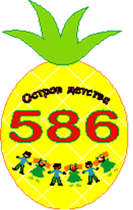 г. Екатеринбург, 2017СодержаниеI Раздел. Информационный Общие сведения о Муниципальном автономном  дошкольном образовательном   учреждении - детском саде  комбинированного вида № 586 «Остров детства»………………………………………………………………………………..4    II Раздел. Аналитический. Проблемно-ориентированный анализ деятельности ДОУ за 2016-2017 учебный гоl………………………………..62.1.Анализ кадрового потенциала ДОУ по результатам повышения квалификации и аттестации руководителя и  педагогов………........................................................72.2.Анализ образовательной деятельности МАДОУ №586……………………122.3.Анализ образовательного пространства МАДОУ №586 ………………….192.4.Анализ здоровьесберегающей деятельности ДОУ……………………….…222.5.Анализ выполнения годовых задач за 2016-2017 учебный год…………...292.6.Обеспечение безопасности жизнедеятельности………………………………482.7.Система сотрудничества с семьями воспитанников…………………………492.8.Выводы по результатам деятельности МАДОУ №586……………………..51ВИЗИТНАЯ КАРТОЧКА МАДОУ № 586I Раздел. Информационный. Общие сведения о Муниципальном автономном  дошкольном образовательном   учреждении - детском саде  комбинированного вида       № 586 «Остров детства»    Собственником имущества МАДОУ является муниципальное образование «город Екатеринбург».    Учредителем МАДОУ  является Департамент образования Администрации города Екатеринбурга (далее - Учредитель).    Местонахождение Учредителя: . Екатеринбург, пр. Ленина, 24 А. Непосредственную организацию и координацию деятельности МАДОУ осуществляет Управление образования Чкаловского района города Екатеринбурга (далее - Управление образования).    Место нахождение Управления образования: 620085 г. Екатеринбург,  ул. Крестинского, 13-а.    Заведующий МАДОУ: Ланских Ирина Викторовна             Местонахождение МАДОУ:Юридический адрес: г. Екатеринбург, ул. Крестинского, 51-аФактический  адрес: г. Екатеринбург, ул. Крестинского, 51-аТелефон: 218-11-33,  218-11-30Год основания: 1993   Режим работы МАДОУ: понедельник - пятница с 7.30 до 18.00, суббота, воскресенье - выходной.   Нормативно-правовая база функционирования МАДОУ:Закон «Об образовании РФ»; ФГОС ДО; Лицензия на право осуществления образовательной деятельности;Устав МАДОУ- детского сада № 586;Свидетельство о государственной аккредитации;Основная общебразовательная программа дошкольного образования;Правила внутреннего трудового распорядка;Должностные инструкции педагогов;Инструкции по охране труда и жизни детей;Договора с родителями воспитанников;Положение о Родительском комитете;Положение о Педагогическом совете ДОУ;Положение о доплатах и надбавках в ДОУ;Положение  о ПМПк; Положение о Наблюдательном совете;Положение о порядке предоставления платных дополнительных и образовательных  услуг;Положение о консультативном пункте;Положение о работе логопедического пункта;Положение об обработке персональных данных работников;Положение об аттестации руководящих и педагогических работников;Положение об общем собрании трудового коллектива;Положение об информационном сайте;Коллективный договор. II Раздел. Аналитический. Проблемно-ориентированный анализ деятельности ДОУ за 2016-2017 учебный годХарактеристика контингента воспитанников на 2016-2017 учебный год      По количеству детей возрастных групп                  По количеству детей по группам здоровьяСтруктура контингента соответствует специфике учреждения и особенностям реализуемых образовательных программ компенсирующего вида с приоритетным осуществлением необходимой коррекции отклонений в речевом развитии воспитанников с общим недоразвитием речи. 2.1. Анализ кадрового потенциала ДОУ по результатам повышения квалификации и аттестации руководителя и педагоговСовременные требования к качеству дошкольного образования требуют от педагогов высокого уровня профессионально - педагогической компетентности.Образовательный процесс в  МАДОУ №586 осуществляет 22 педагога. Уровень образования  составляет: 13 педагогов (59%) - высшее образование, 9 педагогов (41%) - средне - профессиональное образование. Стаж работы составляет: 7 педагогов (31,5%) – до 5 лет; 6 педагогов (28%)  - от 5 до 10 лет; 5 педагогов (22,5 %) - от 10 до 20 лет; 4 педагога (18 %) -  более  20 лет. Квалификация педагогов: 4 педагога работают с высшей квалификационной категорий, что составляет 18% от общего числа педагогов, 7 педагога работают с первой квалификационной категорий, что составляет 32 % от общего числа педагогов, 11 педагогов не имеют квалификационной категорий, что составляет 50% от общего числа педагогов.Уровень образования педагогов и специалистов ДОУВ период с 1 сентября 2016 года по 1 июня 2017 года аттестовано 4 педагогов: 3 педагога на высшую категорию (досрочно), 1 педагога на первую категорию (первично).Проблемы на уровне ДОУ в аттестационный период 01.01.2016 - 01.06.2017: недостаточный уровень мотивации педагогов ДОУ к повышению квалификационной категории; заниженная самооценка собственной деятельности педагога в межаттестационный период.В 2016 году в МАДОУ №586 произошло обновление коллектива, педагоги-стажисты не принимают новых  требований ФГОС ДО и использования современных информационно – коммуникационных технологий в образовательной деятельности, приходят новые педагоги которые нуждаются в повышении профессиональной квалификации и компетенции в соответствии с новыми требованиями и инновационными технологиями.  В целом кадровое обеспечение соответствует требованиям и позволяет успешно реализовать заявленные образовательные программы.В начале 2016-2017 года была заявлена методическая тема: «Развитие профессиональной общности единомышленников в педагогическом коллективе ДОО»Для успешной  реализации методической темы, в течении года особое внимание уделялось повышению уровня профессиональной компетентности руководителя и педагогов.В 2016-2017 году руководитель и педагогические работники МАДОУ повышали уровень профессиональной компетентности через: - трансляцию опыта управленческой деятельности;- программы стажировок для руководящих и педагогических работников ДОУ г. Екатеринбурга и Свердловской области;- научно-практические конференции и фестивали различного уровня от ГАОУ ДПО СО «ИРО».В 2016-2017 учебном году 100% педагогов МАДОУ прошли курсы повышения квалификации по различной тематикеВ соответствии с ФГОС, одним из требований к педагогической деятельности является владение информационно-коммуникационными технологиями и умениями применять их в образовательном процессе. На рис. 1 видно, что у 96% педагогов созданы собственные сайты.Рис. 1Вывод:  В 2016-2017 году отмечается динамика профессионального роста руководящих и педагогических кадров, чему способствовала диссеминация инновационной практики на различных уровнях и  атмосфера коллективного поиска, стремления к творчеству, взаимопомощи, мотивации на успех. Заметно улучшилось качество проведения образовательной деятельности, мероприятий, совместной деятельности с детьми, режимных моментов.  Педагоги стали смелее в решениях, открытее анализировать просмотры образовательной деятельности, находить проблемы и решать их, внедрять в практику оригинальные, интересные методы и приёмы, современные технологии.Аттестация    педагогических    и    руководящих    работников    в    2016-2017 аттестационном    году    проводилась    в       соответствии    с    действующим  законодательством.  Созданы   необходимые условия для проведения аттестации педагогических кадров в соответствии с нормативно-правовыми документами, факты нарушения прав педагогических работников в ходе аттестации отсутствуют. Рекомендации: - Стимулировать профессиональное развитие педагогов через обсуждение профессиональных проблем, обмен опытом, анализ результативности  деятельности педагогов.- Продолжать осуществлять методическую и консультативную работу, обеспечивая скоординированность профессиональных отношений со специалистами и организаторами аттестаций на всех уровнях.- Способствовать развитию общественной составляющей через открытость, публичность аттестационных процедур.-  Развивать тьютерское направление через курсы повышение квалификации и трансляцию инновационных практик. 2.2. Анализ образовательной деятельности МАДОУ №586Результативность освоения детьми основной общеобразовательной программы дошкольного образования МАДОУ – детский сад №586 определяется с помощью проведения педагогической диагностики и наблюдения за детьми в начале и в конце учебного года.Первая младшая группа №1Анализ образовательной деятельности группы №1, свидетельствует о том, что детьми освоена ОП на 56% На след уч. год необходимо наметить работу по повышению результатов усвоения программы по познавательному и речевому  развитию детей.Вторая младшая группа №2Анализ образовательной деятельности группы №2, свидетельствует о том, что детьми хорошо освоена ОП по всем образовательным областям. Очевиден положительный результат проделанной работы, знания детей прочные. Дошкольники второй младшей группы способны применять их в повседневной деятельности.Вторая младшая группа №7Анализ образовательной деятельности группы №7, свидетельствует о том, что детьми освоена ОП на 76% образовательная деятельность в младшей группе реализуется на достаточном уровне. Очевиден положительный результат проделанной работы, знания детей прочные. Дошкольники второй младшей группы способны применять их в повседневной деятельности.Вторая младшая группа №12Анализ образовательной деятельности группы №12, свидетельствует о том, что детьми освоена ОП на 83% образовательная деятельность в младшей группе реализуется на достаточном уровне. Очевиден положительный результат проделанной работы. Дошкольники второй младшей группы способны применять полученные знания в повседневной деятельности.Средняя группа №8
       Анализ образовательной деятельности группы №8, свидетельствует о том, что детьми освоена ОП на 83% образовательная деятельность в средней группе реализуется на достаточном уровне. Очевиден положительный результат проделанной работы. Дошкольники способны применять полученные знания в повседневной деятельности.Средняя группа №14Анализ образовательной деятельности группы №14, свидетельствует о том, что детьми освоена ОП на 85% образовательная деятельность в средней группе реализуется на достаточном уровне. Очевиден положительный результат проделанной работы. Дошкольники способны применять полученные знания в повседневной деятельности.Старшая группа №3Анализ образовательной деятельности группы №3, свидетельствует о том, что в начале учебного года по всем образовательным областям дети имели низкий показатель, в конце года показатели по всем областям увеличились, но в образовательной области «Речевое развитие» дети имеют  значения ниже нормативных, что свидетельствует о проблемах в развитии детей и необходимо грамотно выстроить коррекционно-развивающую работу по данным направлениям в следующем году.Старшая группа №11Анализ образовательной деятельности группы №11, свидетельствует о том, что в начале учебного года по 5 образовательным областям дети имели достаточно высокие показатели, в конце года показатели по всем образовательным областям увеличились  и соответствуют нормативным значениям.Разновозрастная группа  №5Анализ образовательной деятельности группы №5, свидетельствует о том, что в начале учебного года по всем образовательным областям дети имели низкий показатель, в конце года показатели по всем образовательным областям заметно увеличились, и соответствую нормативным значениям в развитии детей.     Подготовительная к школе группа №4Анализ образовательной деятельности группы №4, свидетельствует о том, что в начале учебного дети имели достаточно высокие показатели, но по образовательным областям «речевое развитие», «художественно-эстетическое развитие» показатели  не соответствую нормативным значениям, в результате качественной деятельности педагога в конце года показатели по всем образовательным областям заметно увеличились, и соответствую нормативным значениям в развитии детей.Подготовительная к школе группа №6Анализ образовательной деятельности группы №6, свидетельствует о том, что самый высокий показатель у детей в образовательной области «физическое развитие» – 4,6. В начале учебного года по всем образовательным областям дети имели низкий показатель, в конце года показатели по 5 образовательным областям увеличились и соответствуют нормативным значениям.Подготовительная к школе группа №10Анализ образовательной деятельности группы №10, свидетельствует о том, что в начале учебного дети имели достаточно высокие показатели, но по образовательной области  «речевое развитие», показатели  не соответствую нормативным значениям, в результате качественной деятельности педагога в конце года показатели по всем образовательным областям заметно увеличились, и соответствую нормативным значениям в развитии детей.Подготовительная к школе группа №13Анализ образовательной деятельности группы №13, свидетельствует о том, что в начале учебного года дети имели низкие показатели по образовательным областям «Социально-коммуникативное развитие», «Познавательное развитие», «Речевое развитие». В конце года показатели увеличились, и соответствую нормативным значениям в развитии детей.Подготовительная к школе группа компенсирующей направленности №9Анализ образовательной деятельности группы компенсирующей направленности №9, свидетельствует о том, что в начале учебного года по 5 образовательным областям дети имели низкие показатели по все 5 ОО, самый низкий показатель в области «речевое развитие» - 3,2. В конце года показатели по всем образовательным областям увеличились и соответствую нормативным значениям в развитии детей.Вывод: Во всех подготовительных к школе группах показатели по всем образовательным областям соответствуют нормативным значениям в развитии детей. 107 воспитанников подготовительных к школе групп освоили основную общеобразовательную программу МАДОУ 586 и готовы к школьному обучению.Педагогическим коллективом успешно реализована «Основная общеобразовательная программа дошкольного образования МАДОУ – детский сад №586» за 2016-2017 учебный год.  2.3. Анализ  образовательного пространства МАДОУ №586МАДОУ  имеет все необходимые условия, отвечающие современным нормативно - правовым, санитарно-гигиеническим, эстетическим и эргономическим требованиям.  Развивающая предметно-пространственная среда приведена в соответствие с требованиями ФГОС ДО во всех возрастных группах. Организация развивающей предметно-пространственной среды создает возможность для осуществления постоянного и предметного выбора всеми субъектами образовательного процесса. В организованной педагогами среде  дети могут не только отыскивать, но и конструировать предметы своей моторной, сенсорной, манипулятивно-познавательной, игровой и художественно-эстетической активности. В каждой возрастной группе функционирует центр ЛЕГО -  конструирования, что  позволяет  создать  оптимальные  условия  для  формирования  познавательного  интереса  детей  к  окружающему  миру, развитию  исследовательских  умений.В качестве основных критериев создания и совершенствования развивающей предметно-пространственной среды мы рассматриваем следующие направления: - создание полноценной социальной среды развития ребёнка, условий для взаимодействия между детьми и общения со взрослыми; - создание в групповых помещениях условий для необходимого баланса совместной и индивидуальной деятельности детей; - оборудование и использование группового участка, позволяющее организовать разнообразные формы педагогической работы с детьми и способствующее к проявлению разных видов их активности; - использование игрового, спортивного и другого оборудования с ориентацией на дошкольника; -отражение приоритетного направления ДОУ и регионального компонента; - приобретение и использование игрушек и оборудования нового поколения.Расположение предметов развивающей среды, осуществлено педагогами рационально, логично и удобно для детей, отвечает возрастным особенностям и потребностям детей, требованиям техники безопасности. Для осуществления занятий по физическому развитию дошкольников в ДОУ функционирует физкультурный зал, спортивная летняя площадка. Физкультурный зал оснащен необходимым спортивным оборудованием, для игровой деятельности педагогами и родителями изготавливаются необходимые атрибуты. Для осуществления музыкального развития детей функционирует музыкальный зал, оборудованный современной аппаратурой.    Педагоги ДОУ учитывают в воспитании и развитии девочек и мальчиков их гендерные особенности. Поэтому в каждой возрастной группе подобраны игры, игрушки, книги, оборудование и др. с учетом интересов и предпочтений девочек и мальчиков. Приобретены игрушки и пособия для развития игровой, сенсорной и учебной деятельности, приобретены канцтовары для обеспечения образовательных целей. Приобретено оборудование малых игровых форм для уличной площадки. 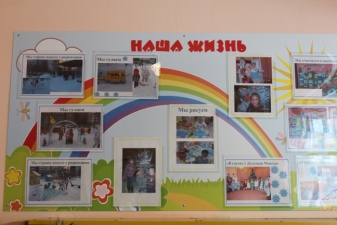 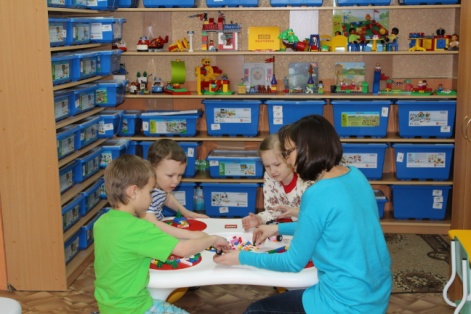 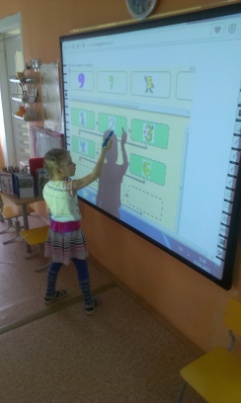 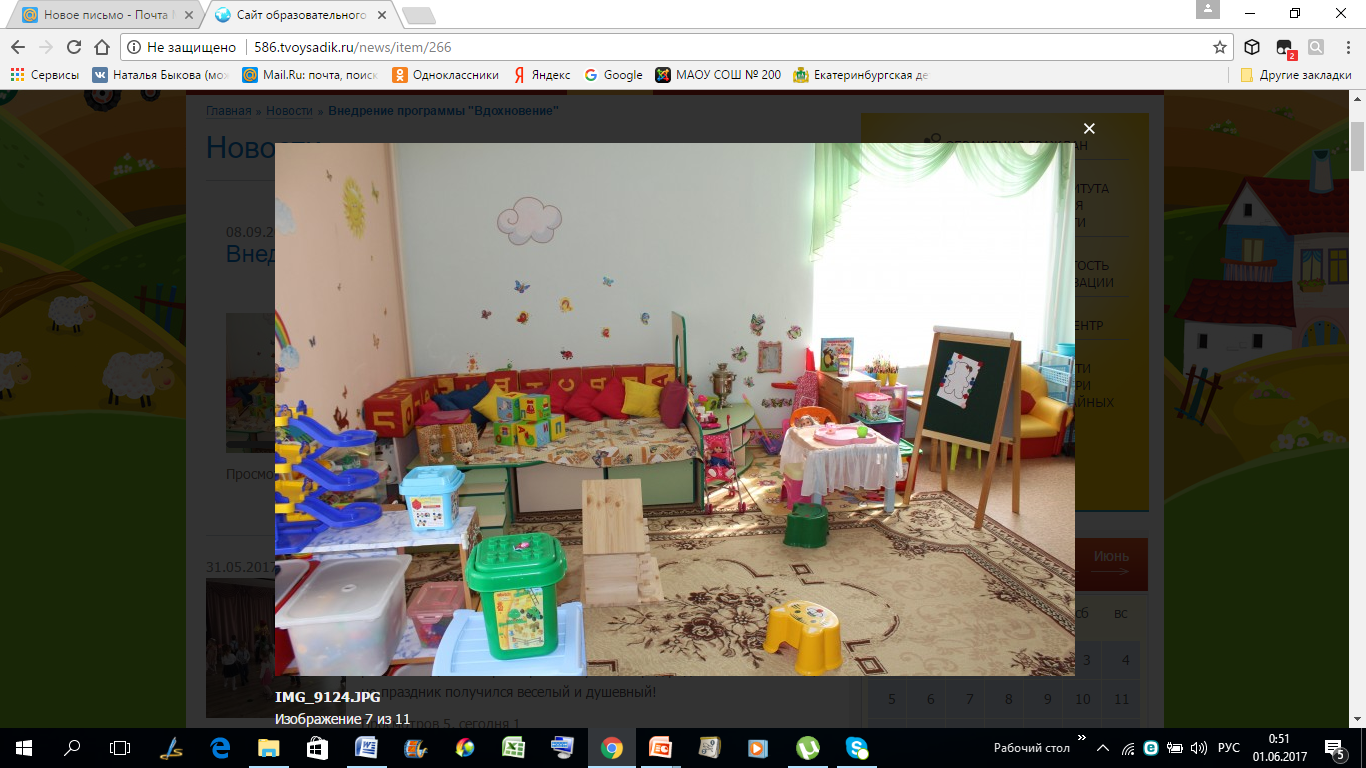 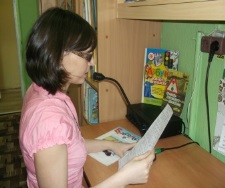 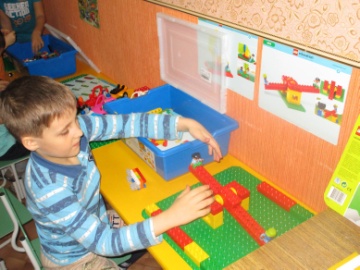 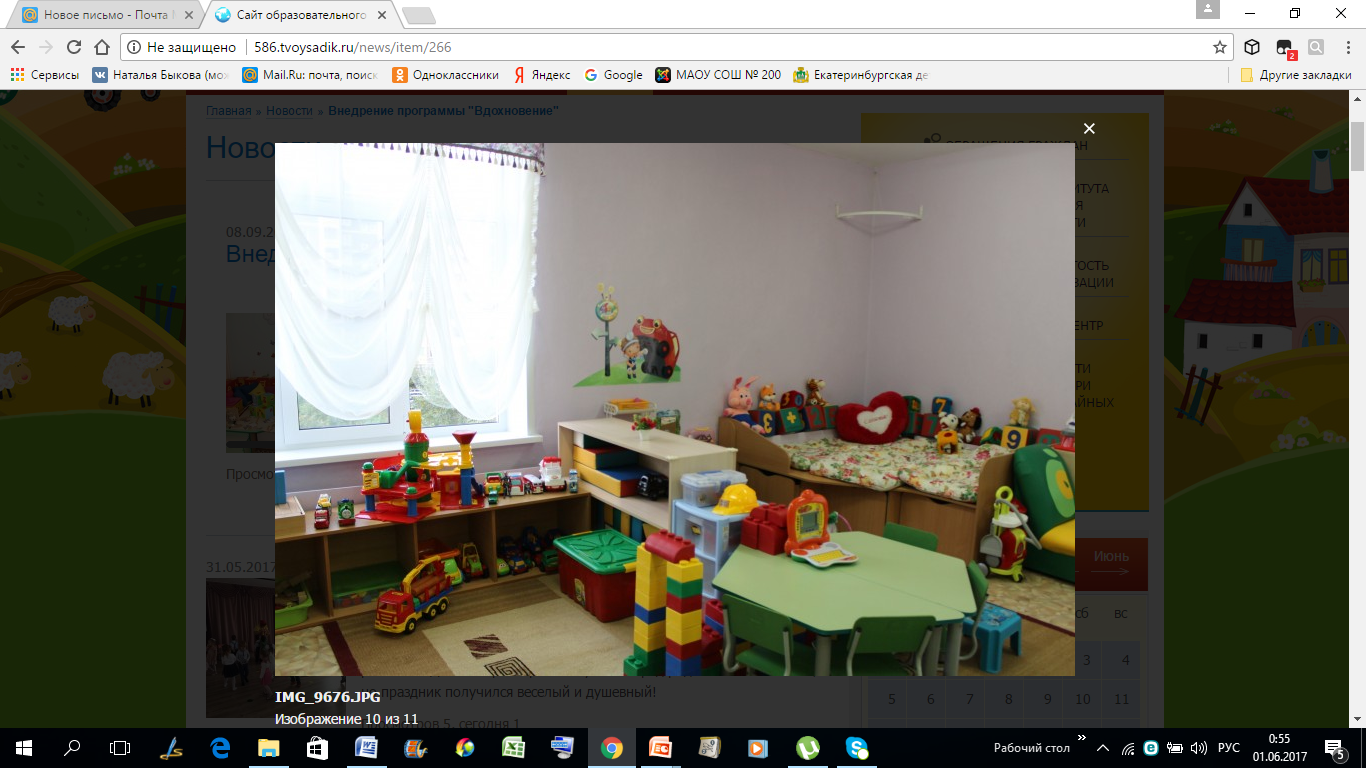 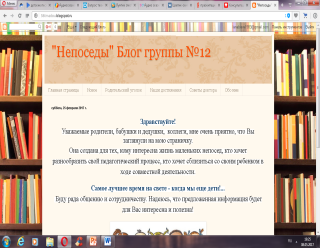 Вывод:  Образовательное пространство МАДОУ №586 соответствует современным нормативно - правовым, санитарно-гигиеническим, эстетическим и эргономическим требованиям. Оснащение развивающей предметно-пространственной среды организованно согласно требованиям ФГОС ДО и возрастным особенностям воспитанников.2.4. Анализ здоровьесберегающей деятельности ДОУОбеспечение здоровья и здорового образа жизни воспитанниковНаиболее распространенная группа заболеваний – ОРЗ, ОРВИ и другие простудные заболевания. В этом году распространенным инфекционным заболеванием стала ветряная оспа, 46 % групп были закрыты на карантин. Чаще всего болеют дети раннего возраста в зимний период (январь – февраль).  По сравнению с прошлым учебным годом снизилось количество простудных заболеваний – на 156 случаев, количество заболеваний детскими инфекциями уменьшилось на 43 случая. Таким образом, наблюдается тенденция к снижению заболеваемости. Благодаря плодотворной работе в данном направлении уровень заболевания детей снизился, стабильно 78 % детей посещают ДОУ.Уровень заболеваемости детей в группах в МАДОУ № 586с сентября 2016 года по май 2017 годаВ результате проведенной работы по здоровьеразвитию детей просматривается положительная динамика в показателях уровня заболеваемости воспитанников. Этому способствовали такие факторы как:корректировка содержания программы «Остров здоровья»;соблюдение санитарно - эпидемического режима;развитие у детей навыков самообслуживания и  личной гигиены; создание биологического комфорта в групповом коллективе; учет индивидуальных пожеланий родителей при оздоровительных и режимах моментах; наблюдение за самочувствием ребенка, его реакцией на нагрузку, на новые упражнения, использование хронометража для определения характеристик двигательной активности детей; рациональное распределение физической и умственной нагрузки; Анализ физического развития детей В начале и конце учебного года инструкторами по физической культуре  - Лепиловой М.Ю и Кастакиной И.С. была проведена диагностика физической подготовленности детей. Форма работы: групповая и индивидуальная.Сроки проведения: 1 - 15 сентября 2016 года, 16 - 27 мая 2017 года.Цель: определить уровень физической подготовленности детей всех возрастных групп на начало и конец года. Результаты диагностики позволяют определить, на какие виды основных движений следует обратить больше внимания в образовательной деятельности, а  также выявить детей, которым необходима дополнительная помощь при выполнении заданий.В соответствии с полученными результатами в следующем учебном году будет проведена корректировка занятий.Диагностика проводилась на занятиях физической культурой по пяти основным видам движений:Построения, перестроенияХодьба, бегПрыжкиМетания, ловля и броски мячаПодлезание, лазанияПо итогам диагностики выявлены следующие результаты:      Анализ образовательной деятельности всех возрастных групп, свидетельствует о том, что в начале учебного года в области «Физическое развитие» дети имели низкий показатель, в результате систематической работы, направленной на развитие физический навыков и умений по всем основным видам движении, а также соблюдение программных требований по двигательной активности в течений дня, в конце года показатели заметно увеличились, и соответствую нормативным значениям в развитии детей.Вывод: В результате проведенной работы по здоровьеразвитию и здоровьесбережению детей просматривается положительная динамика в показателях уровня заболеваемости воспитанников. Наблюдается тенденция к снижению заболеваемости.Слабые стороны: Причинами ухудшения здоровья детей могут стать: - неблагоприятная экологическая обстановка; - врождённые заболевания детей; - возможное ухудшение здоровья детей в период адаптации; - недостаточная связь с родителями по вопросам оздоровления детей; - неблагополучный климат в некоторых семьях. Рекомендации: -совершенствование программы «Я  и моё здоровье»; -реализация  эффективных здоровьесберегающих технологий; -разработка и совершенствование индивидуальных образовательных маршрутов с учётом динамики развития ребёнка и возможностей ДОУ. Двигательный  режим   детей  в   МАДОУ  № 586 «Остров детства»Система  закаливающих  мероприятий МАДОУ № 5862.5. Анализ выполнения годовых задач за 2016-2017 учебный годВ начале 2016-2017 года перед коллективом МАДОУ № 586 «Остров детства» была поставлена следующая цель годового плана: повысить качество образовательных услуг  через внедрение системы менеджмента качества в деятельность ДООДля достижения данной цели в начале учебного года были поставлены следующие задачи: формирование культуры здорового образа жизни у дошкольников в процессе использования современных форм и средств воспитательной работы;изучение содержания примерной образовательной программы дошкольного образования «Вдохновение» в образовательное пространство младшего дошкольного возраста;повышение доли участия в инновационной деятельности ДОО всех субъектов образовательного процесса через реализацию современных технологий и проектного метода;оптимизировать педагогическую деятельность в речевом развитии ребёнка в процессе взаимодействия учителя – логопеда – воспитателя – родителя с использованием ЛЕГО – технологий и  ИКТ.Для того чтобы проанализировать деятельность ДОУ, по достижению цели годового плана, следует остановиться на каждой задаче подробнее.Задача №1. Формирование культуры здорового образа жизни у дошкольников в процессе использования современных форм и средств воспитательной работы.Здоровье детей является важным показателем результатов работы ДОУ. Анализ эффективности здоровьесберегающей деятельности показал: - В МАДОУ №586 разработана система работы по приобщению к здоровому образу жизни всех участников образовательных отношений; -Ежегодно разрабатывается план физкультурно-оздоровительной работы, мероприятия по охране жизни и здоровья детей, действует центр содействия по укреплению здоровья детей.Особое внимание уделяется в МАДОУ №586 созданию здоровьесберегающей среды.  Целенаправленная физкультурно-оздоровительная работа позволила нам достичь положительных результатов в снижении уровня заболеваемости дошкольников. Деятельность оздоровительно-образовательного характера систематическая и комплексная, отвечающая потребностям ребенка в игре, движении, в познании своих физических возможностей, самореализации. Для сохранения здоровья ребенка объединены усилия всех воспитывающих ребенка взрослых: родителей, воспитателей, медицинской сестры, учителя-логопеда, инструктора по физической культуре и музыкального руководителя. Систематически проводятся игровые сеансы с детьми всех возрастных групп, в которых участвуют все специалисты ДОУ, дети и родители.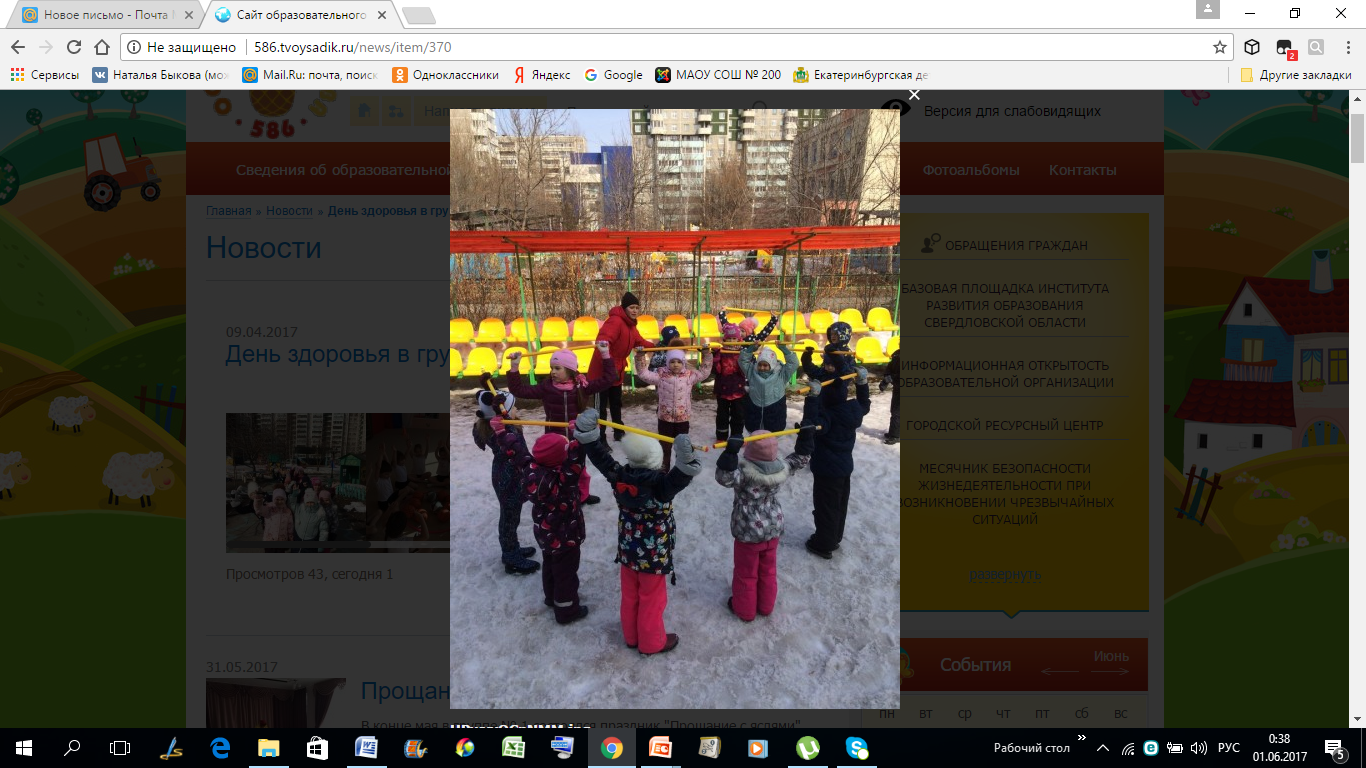 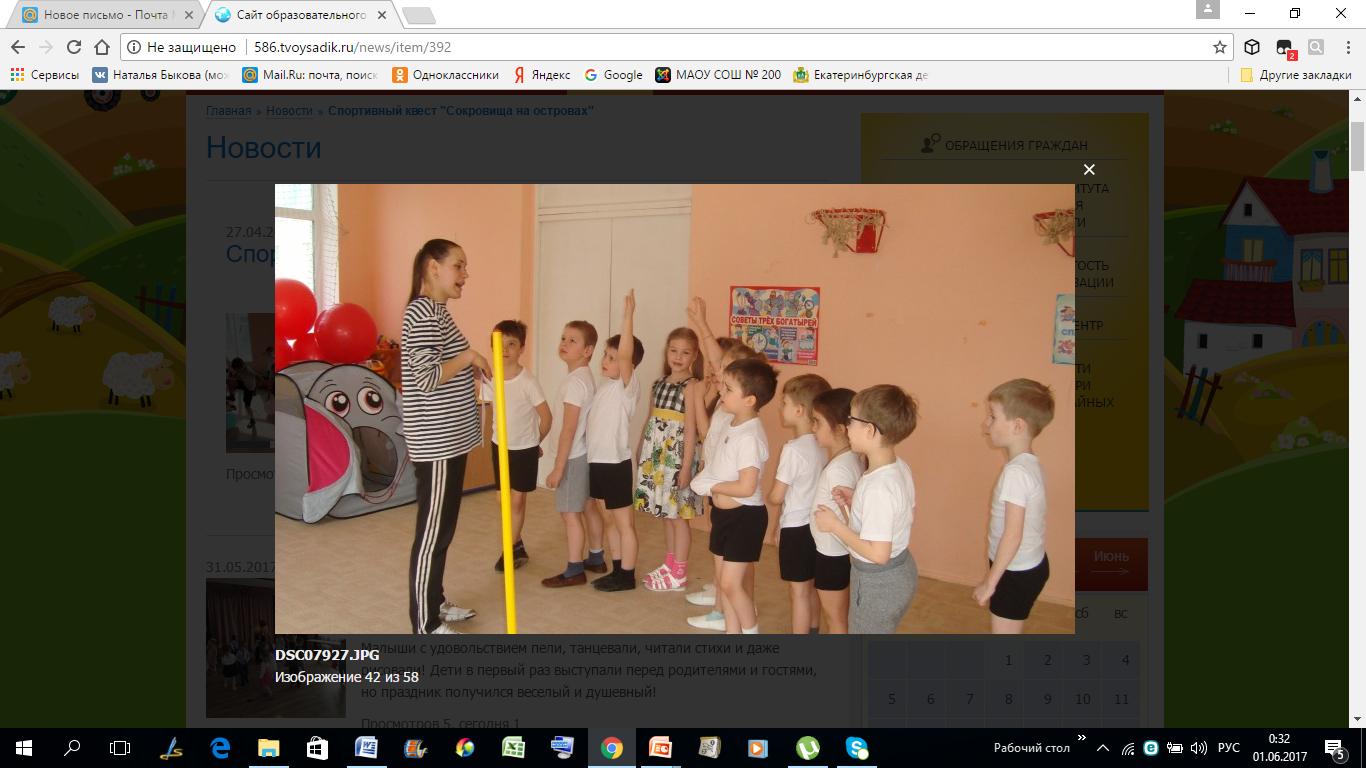 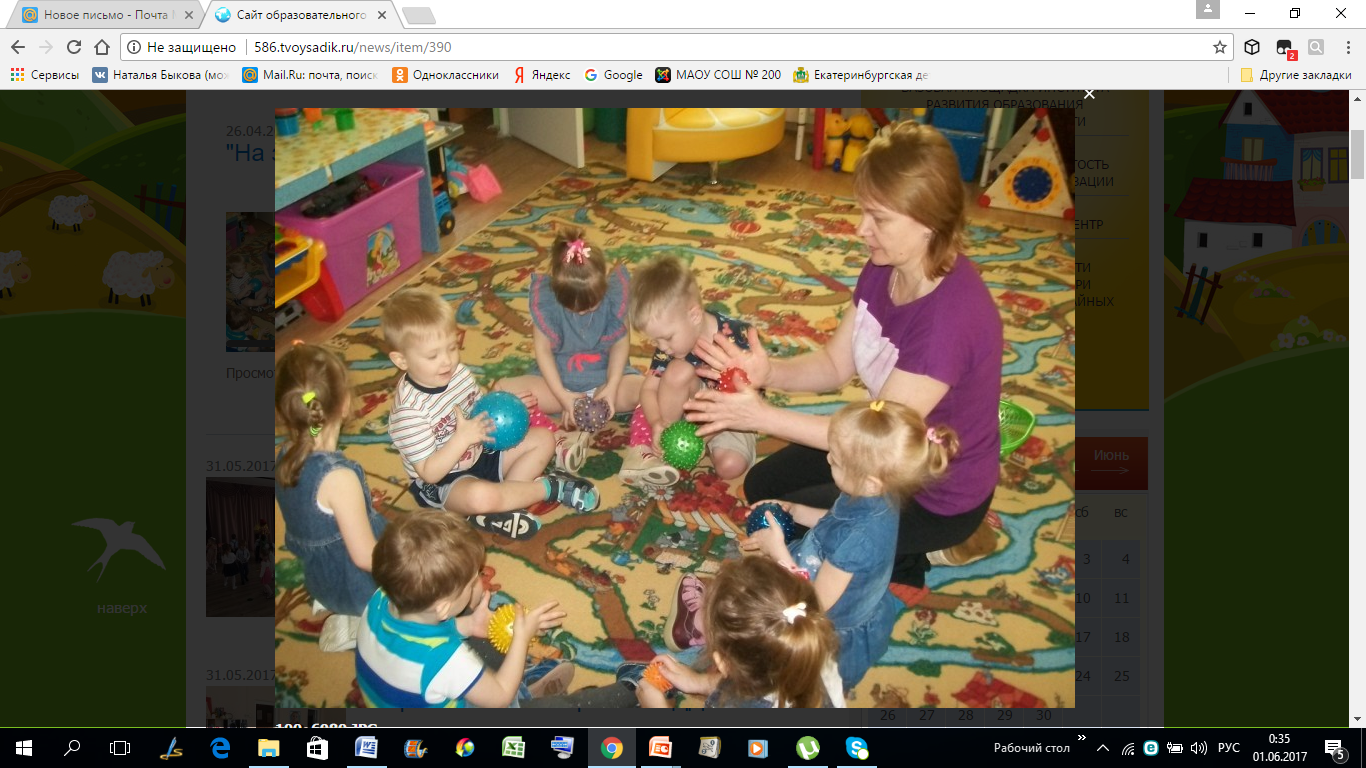 Активно работает инструктор по физической культуре, проводятся нетрадиционные занятия, физкультурные праздники, развлечения, соревнования, совместные походы на лыжах, в лес, пропаганда ЗОЖ через многообразие форм взаимодействия с родителями, педагогами, а также через сайт ДОУ и блоги с родителями на краудсорсинговой платформе. В 2016 – 20ё7 уч.году проведены следующие мероприятия:Правила безопасности на водоеме в зимний период.«Уроки безопасности» от ГИБДД УМВД России по г. Екатеринбургу.	Спортивные мероприятия «День здоровья», «На зарядку становись!», «Веселые старты». Создание комикса по мотивам ЛЕГО - сказки о здоровом образе жизни «Физкульт – привет из Теремка!».Тематические беседы с медсестрой «Солнце, воздух и вода наши верные друзья», «Моем руки чисто, чисто».НОД с просмотром мультфильмов и презентаций Смешарики серия «Здоровье», дидактическими играми «Полезное и вредное», «Как правильно?».Развлечения учителей-логопедов «Умные ручки»Проведение гимнастики для глаз после использования ИКТ в НОД.Ежедневный комплекс мероприятий по закаливанию (босохождение, полоскание зева, ленивая гимнастика после сна и т.д.)Освоению культуры здоровья способствуют следующие условия, созданные в ДОУ: -развивающая предметно- игровая и физкультурно-оздоровительная среда (в каждой группе есть физкультурный уголок); -благоприятный психологический климат в педагогическом коллективе и детских группах;-применение здоровьесберегающих технологий при реализации образовательной программы; -взаимодействие всех сотрудников ДОУ при решении задач формирования у детей культуры здоровья; -сотрудничество всех субъектов образовательного процесса.В групповых помещениях МАДОУ достаточно оборудования для проведения оздоровительных процедур: массажные дорожки, оборудование для проведения гимнастики, атрибуты физкультурного зала. Задача №2.  Изучение содержания примерной образовательной программы дошкольного образования «Вдохновение» в образовательное пространство младшего дошкольного возраста.Программа «Вдохновение» реализует один из главных принципов ФГОС ДО – принцип децентризма и утверждает принципы уважения к личности ребенка. В основе программы лежит современное представление о компетентном ребенке, появляющимся на свет с природной мотивацией к учению и участию в окружающей действительности. Задача программы – поддержать и развить врожденную любознательность и инициативность ребенка. Программа «дарит» равные шансы, как одаренным детям, так и детям с проблемами в развитии (инклюзия). Она признает и учитывает весь спектр предпосылок развития, всё разнообразие способностей малышей и темпов развития. «Вдохновение» поддерживает игру во всех ее видах, исследовательскую активность ребенка, совместную деятельность взрослого и ребенка. Она предусматривает вариативность форм реализации в зависимости от конкретной ситуации, места расположения детского сада, особенностей детей и семей.Программа «Вдохновение» уникальна – это абсолютно новый методический продукт, разработанный коллективом авторов на основе требований ФГОС ДО, с учетом результатов самых современных психолого-педагогических исследований и требований педагогов-практиков.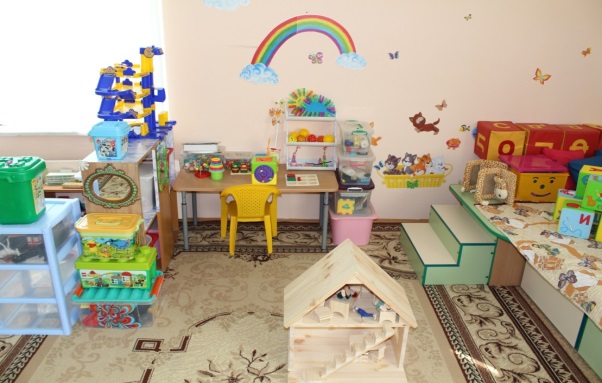 Авторы программы «Вдохновения» выдвигают идею уважительного отношения к каждой детской работе, каждому воплощенному замыслу. Поэтому очень важно показать результаты творчества малышей с помощью выставок, презентаций. Эту идею полностью поддерживают в нашем детском саду и создают условия для таких презентаций в каждой группе.
Педагоги детского сада «Остров детства» уже сегодня замечают, какие перемены происходят с ребятами. Они – любознательны, внимательны и активны, проявляют интерес к творчеству, высказывают смелые идеи и с готовностью их воплощают.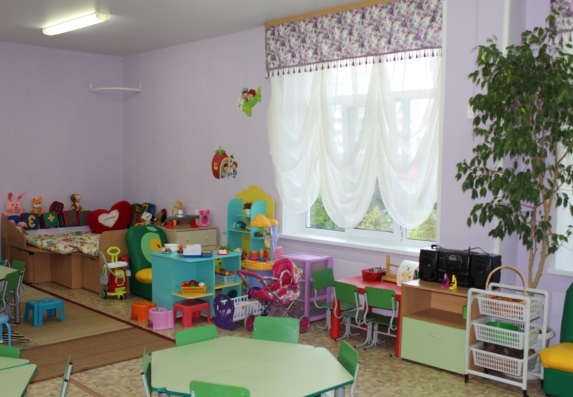 С 2016-20117 уч.года на Программу «Вдохновение» перешли группы младшего дошкольного возраста. Создана развивающая предметно-пространственная среда группы, разработаны рабочие программы педагогов, методическая документация.Задача №3. Повышение доли участия в инновационной деятельности ДОО всех субъектов образовательного процесса через реализацию современных технологий и проектного метода. В 2016-2017 уч. году педагогический коллектив МАДОУ №586 активно внедрял в образовательную деятельность современные образовательные технологии.В рамках деятельности базовой площадки ГАОУ ДПО СО «ИРО» в нашей дошкольной образовательной организации имеются наборы ЛЕГО – конструкторов серии «ЛЕГО Эдьюкейшен» более 20 видов для детей от 1,5 до 7 лет. В каждой возрастной группе имеются наборы ЛЕГО-конструкторов и функционирует ЛЕГО-лаборатория.     Лего-конструирование позволяет формировать у детей дошкольного возраста умения и навыки работы с современными техническими средствами, развивая у ребёнка познавательный интерес, техническое творчество.        Формы организации деятельности с использование ЛЕГО-конструкторов:-семейные проекты;-групповые проекты;-конкурсное движение;-фестивали;-мастер-классы.      В 2016-2017 году особое внимание уделялось вовлечению семей воспитанников к участию в семейных проектах с использованием ЛЕГО - конструкторов.           В 2014 году за счёт Федеральных средств, в рамках реализации направления базовой площадки ГАОУ ДПО СО «ИРО» было приобретено современное интерактивное оборудование: программно-аппаратный комплекс «Bee-bot», интерактивный пол, цифровой микроскоп, цифровая камера, интерактивный стол и т.д. 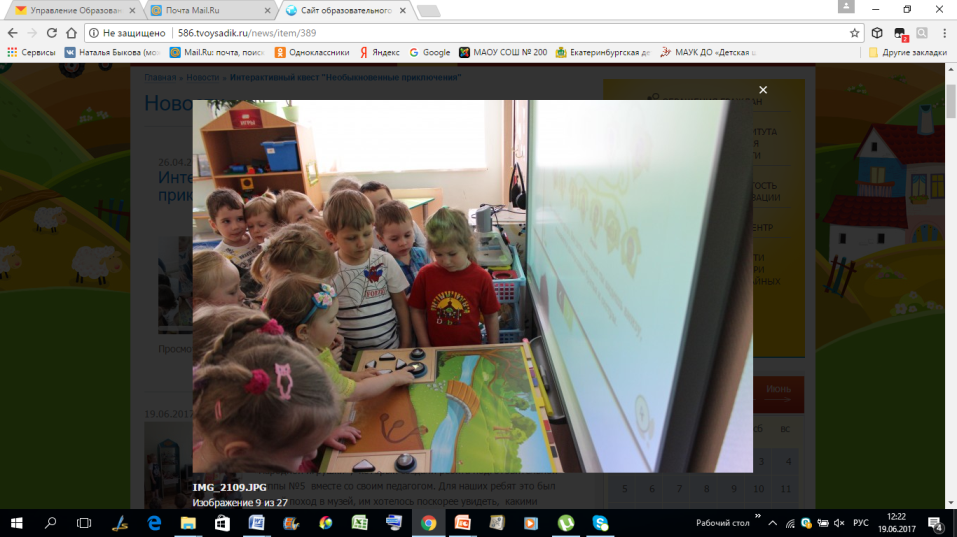 В 2017 году за счёт бюджетных средств приобретено новейшая интерактивная, образовательная система Edu Quest.Интерактивное оборудование активно используется педагогами в образовательной деятельности с детьми дошкольного возраста, в рамках этого педагоги и дети овладели умениями работы с современным интерактивным оборудованием.В 2016-2017 году педагоги активно проводили нетрадиционные мероприятия с использованием интерактивного оборудования на внутреннем уровне: открытые показы образовательной деятельности для молодых педагогов ДОУ, квесты, фестивали, совместные мероприятия с родителями, развлечения и т.д.Использование педагогами интерактивного оборудования в образовательном процессе увеличилось, по сравнению с 2015-2016 годом, на 30%.Повышение уровня использования интерактивного оборудования педагогами в образовательном процессе   В настоящее время активно используется метод проектов с использованием ЛЕГО-технологий и ИКТ - технологий,  что способствует сближению родителей, детей и педагогов.     Вовлечение родительской общественности в деятельность ДОУВ 2016-2017 году повысился уровень участия семей воспитанников в мероприятиях ДОУ и в проектной деятельности, снизился процент родителей, которые не принимают участие в жизни детского сада и группы на 15 %.Вывод: В МАДОУ созданы все необходимые условия, которые способствуют активизации инновационной деятельности педагогов в процессе освоения и применения современных образовательных технологий, направленных на достижение целевых ориентиров ФГОС ДО. Педагоги ДОУ активно используют интерактивное современное оборудование в образовательном процессе с привлечением родительской общественности и ориентируясь на развитие детей дошкольного возраста. Задача №4. Оптимизировать педагогическую деятельность в речевом развитии ребёнка в процессе взаимодействия учителя – логопеда – воспитателя – родителя с использованием ИКТ.Специфика образовательной деятельности  МАДОУ № 586 - создание условий для эффективности протекания процесса воспитания, обучения и развития детей с речевыми нарушениями. В 2016-2017 уч. году в ДОУ функционировала одна группа компенсирующей направленности.   Коррекционная работа в данной группе является приоритетным направлением и планируется таким образом, чтобы обеспечить высокий уровень квалифицированной помощи детям с ОНР. В ДОУ организована своевременная систематическая психолого-медико-педагогическая помощь дошкольникам с нарушениями в развитии, консультативно-методическая поддержка их родителей, социальная адаптация ребенка и формирование у него предпосылок к учебной деятельности.Комплектование групп компенсирующего вида осуществляется постоянно действующей городской психолого-медико-педагогической комиссией (ПМПк).Деятельность психолого-медико-педагогического консилиума (ПМПк) помогает и способствует своевременному выявлению и оказанию специализированной помощи воспитанникам со вторичными сочетанными нарушениями психологического характера.Коррекционная работа осуществляется не только на специальных  групповых и индивидуальных  занятиях. Вся система организации жизнедеятельности детей в дошкольном учреждении направлена на комплексное психолого-медико-педагогшическое сопровождение детей и на решение коррекционных задач.Анализ деятельности учителя-логопеда в подготовительной к школе речевой группе за 2016-2017 год.Проблемы, возникающие в ходе работы В условиях речевой группы   осуществлялась работа по коррекции речи у детей с ОНР 2 уровня (8 чел.), ОНР 3 уровня (6 чел.), развитие познавательной активности и психических процессов у детей со вторичным тяжёлым нарушением речи (3 чел.). У всех детей  выявлены  полиморфные нарушения звукопроизношения,    отмечается стойкое отставание в формировании фонематических процессов, лексики и грамматики,    ограниченный словарный запас, нарушение слоговой структуры,  неустойчивость внимания, пониженная познавательная активность, снижение памяти, затруднения в протекании мыслительных операций  - анализа, синтеза, обобщения,  общая моторная неловкость,  плохо развитая мелкая моторика, несформированное речевое дыхание.        Также у  всех  детей выявлена дизартрия,  подтверждённая врачом неврологом. Коррекция дизартрии  значительно затрудняет и  увеличивают  сроки коррекционной работы. Условия, необходимые для решения проблем Коррекцию дизартрии осуществлять с соблюдением принципа  комплексного подхода: организация взаимодействия логопеда, родителей, врачей невролога и физиотерапевта, психолога, инструктора по физической культуре, музыкального руководителя. Методическая работа В сентябре 2016 года после проведённого мониторинга развития речи детей была   разработана  «Адаптированная образовательная программа для детей с тяжёлыми нарушениями речи (общим недоразвитием речи) с 6 до 7 лет. В течение года постоянно проводились консультации воспитателей, специалистов и родителей. Родительские собрания проводились согласно  годовому плану с использованием мультимедийных презентаций. Были проведены мастер-классы для родителей: «Развитие речи у дошкольников с ОНР в проектной деятельности с использованием ИКТ»,  «Инновационные технологии в коррекционно - развивающей работе».  Предоставлены на сайт ДОУ консультации для родителей «Игры для развития речи детей». Создан блог учителя – логопеда для взаимодействия с родителями и педагогами ДОУ с использованием авторского материала. Блог отмечен грамотой руководителя «Лучший блог ДОУ».	 Создан и реализован педагогический проект «Развитие речи дошкольников с ОНР в процессе создания ЛЕГО – комиксов». В рамках проекта созданы комиксы по ЛЕГО – сказкам «Дружное решение», «Физкульт – привет из Теремка», «Новогодняя ЛЕГО – сказка  «Музыкальный карнавал».Создана интерактивная ЛЕГО – сказка «Обезьянка барабанщица» с использованием конструктора ЛЕГО We Do.   Созданы методические пособия «Картотека ЛЕГО – букв русского алфавита» и ЛЕГО – тренажёр.Организованы и проведены следующие совместные  проекты: «Вот какой урожай!», «Дикие животные наших лесов», «Животный мир морей и океанов», «Животные жарких стран», «Русский алфавит», «Зимующие  птицы», «Наша Родина - Россия», «Взаимосвязь живых организмов в природе».  Проводились интегрированные занятия с воспитателем: «Деревья осенью», «Правила дорожного движения», «Мы – будущие первоклассники», «Этих дней не смолкнет слава», квест «Морские приключения».Приоритетные направления деятельности на 2017-2018 год:Своевременно выявлять детей с нарушениями речи.Проводить работу   по коррекции дизартрии с соблюдением принципа  комплексного подхода.Создать методическую копилку презентаций к занятиям по развитию лексико-грамматических категорий и связной речи. Разработать методическое обеспечение использования в коррекционно – развивающих занятиях конструкторов ЛЕГО Дупло и  ЛЕГО We Do.Продолжить работу по организации совместных  исследовательских практико – ориентированных образовательных проектов с соблюдением принципа деятельного подхода.Осуществление взаимосвязи с родителями с использованием Интернет - ресурсов  Мониторинг в подготовительной группе компенсирующей направленности для детей с общим недоразвитием речи и его анализС целью определения проблем ребёнка и выявления потенциальных возможностей её решения, исследования эффективности коррекционной работы, динамики развития речи ребёнка, мною был проведён  мониторинг и сопоставительный анализ по итогам коррекционно – развивающей работы и выполнения заданий  детьми в начале, середине, и в конце года.Задачи мониторинга:- ориентирование в актуальных проблемах ребенка;- формулирование гипотезы о причинах их возникновения;- определение средств дальнейшей диагностики и подходов к обеспечению адаптации и эффективности  коррекционно- развивающей работы.Были обследованы состояние звукопроизношения,  фонематических процессов (состояние функций  фонематического слуха и состояние звукового анализа слова), грамматического строя речи, состояние связной  речи. Сопоставительный анализ состояния  звукопроизношения у детей занесён в таблицу № 1.Критерии оценки:      4 балла - задания выполняет самостоятельно, в полном объеме, без ошибок;      3 балла – задания выполняет самостоятельно, но с ошибками;      2 балла – задания выполняет с помощью взрослого, по наводящим вопросам;      1 балл  – задания не выполняет.Сопоставительный анализ состояния  звукопроизношения (в баллах)Таблица № 1 Из таблицы  № 1   видно, что  показатели состояния   звукопроизношения   выросли в течение года на 1,25 балла.  На начало года у детей (17 чел.) были нарушены 129 звуков, в результате коррекционной работы поставлено и введено в речь 97 звуков, продолжается работа по автоматизации  32  звуков.  Сроки коррекционной работы увеличили  работа по коррекции дизартрии и  полиморфные нарушения звукопроизношения у  детей. Работу затруднило вторичное нарушение речи у 3 детей. Динамика состояния  звукопроизношенияI – Начало года.II – Середина года.III – Конец года.  Сопоставительный анализ состояния фонематических процессов у детей занесён в таблицу № 2.Критерии оценки:     4 балла - задания выполняет самостоятельно, в полном объеме, без ошибок;     3 балла – задания выполняет самостоятельно, но с ошибками;     2 балла – задания выполняет с помощью взрослого, по наводящим вопросам;     1 балл  – задания не выполняет.Сопоставительный анализ состояния  фонематических процессов (в баллах)Таблица № 2 Из таблицы  № 2   видно, что  показатели состояния фонематических процессов,  выросли в течение года на 1, 7  балла. Работу затруднило вторичное нарушение речи у 3 детей. Динамика состояния  фонематических процессовI – Начало года.II – Середина года.III – Конец года.Сопоставительный анализ состояния  грамматического строя речи у детей занесён в таблицу № 3.Критерии оценки:      4 балла - задания выполняет самостоятельно, в полном объеме, без ошибок;      3 балла – задания выполняет самостоятельно, но с ошибками;      2 балла – задания выполняет с помощью взрослого, по наводящим вопросам;      1 балл  – задания не выполняет.Сопоставительный анализ состояния  грамматического строя (в баллах)Таблица № 3	Из таблицы  № 3   видно, что  показатели состояния грамматического строя,  выросли в течение года на 1,4 балла. Работу затруднило вторичное нарушение речи у 3 детей. Динамика состояния  грамматического строя речиI – Начало года.II – Середина года.III – Конец года.Сопоставительный анализ состояния  связной речи у детей занесён в таблицу № 4.Критерии оценки:     4 балла - задания выполняет самостоятельно, в полном объеме, без ошибок;      3 балла – задания выполняет самостоятельно, но с ошибками;      2 балла – задания выполняет с помощью взрослого, по наводящим вопросам;      1 балл  – задания не выполняет.           Сопоставительный анализ состояния  связной речи (в баллах)Таблица № 4Из таблицы  № 4   видно, что  показатели состояния грамматического строя,  выросли в течение года на 2, 3 балла. Работу затруднило вторичное нарушение речи у 3 детей. Динамика состояния  связной речиI – Начало года.II – Середина года.III – Конец года.Проанализировав результаты мониторинга можно сделать выводы:Анализ результатов мониторинга показал положительную динамику развития речи детей по всем разделам обследования. Коррекционно - развивающая работа является эффективной и  проведена с учётом развития речи в онтогенезе, принципов системности, доступности,  комплексности и поэтапности формирования  умственных действий. Раннее выявление детей с нарушением речи и оказание им логопедической помощи в специально организованных условиях помогает корригировать речевую функцию у дошкольников с тяжёлыми нарушениями речи.Внедрение проектной деятельности, ИКТ и ЛЕГО - технологий в коррекционно-развивающую  работу значительно обогатила словарный запас, расширила кругозор детей с ОНР и способствовала развитию связной речи.    Работу затруднило вторичное нарушение речи у 3 детей, которым ТПМПК «Радуга» дала рекомендация продолжить занятия с логопедом и дефектологом в школе.Целенаправленная работа логопеда во взаимодействии с воспитателем и родителями  положительно влияла на развитие речи и личности ребёнка в целом. Анализ деятельности учителя - логопеда на логопункте за 2016-2017 уч. годПроблемы, возникающие в ходе работыВ условиях логопункта занимались дети: ФФНР (дизартрия) –58 детей;  ОНР(III уровень) - 8 детей, что значительно затруднило проведение коррекционной работы. Дети соматически ослабленные, часто болеющие, состоящие на диспансерном учете у невролога. Все это увеличило сроки коррекционной работы.Условия, необходимые для решения проблемСвоевременно выявлять и ежегодно проводить набор детей с ТНР в речевую группу. Организовать взаимодействие всех субъектов коррекционного образовательного процесса в реализации комплексного подхода.Взаимодействие с родителями-Беседы.-Анкетирование.Консультации на темы:-Результаты логопедического обследования. -Значение медикаментозного воздействия в коррекции дизартрии. -Значение физиотерапевтических процедур в коррекции дизартрии. -Подготовка документации и консультации для родителей, чьи дети направлены на ПМПК «Радуга». -Итоги коррекционно-образовательной работы.-Взаимодействие с родителями через сайт, блог, почту, рабочие тетради детей.-Совместная работа над созданием лего-мультфильма (разучивание с ребенком стихотворения, контроль звуков в речи ребенка).Взаимодействие с педагогами ДОУОрганизация логопедической работы на логопункте в течение года: проведение консультаций  для педагогов средних, старших, подготовительных групп.-22.05.2017 г.  Провели интерактивную викторину «Путешествие в лето» с       использованием пчелок-роботов Bee-Bot,  в старшей группе №11 вместе с   педагогами: учитель-логопед Закатова М.А., учитель-логопед Щинова В.В., воспитатель Костромина Е. В.Взаимодействие с воспитателями через сайт, блог, почту.Оснащение логопедической работы на логопункте - Программа Филичевой Т. Б, Чиркиной Г.В., Тумановой Т.В. «Коррекция                      нарушений речи»Методическая литература: О.И.Крупенчук «Логопедический массаж ложками»Нищева Н.В. Веселая пальчиковая гимнастика.- СПб.:ООО «ИЗДАТЕЛЬСТВО «ДЕТСТВО-ПРЕСС», 2015.-32с., цв.ил.Нищева Н.В. Тетрадь-тренажер для автоматизации произношения и дифференциации звуков раннего онтогенеза.-СПб.:ООО «ИЗДАТЕЛЬСТВО «ДЕТСТВО-ПРЕСС», 2016.-48с.Нищева Н.В. Тетрадь-тренажер для автоматизации произношения и дифференциации звуков [Ш],[Ж], дифференциации звуков [С], [Ш], [З], [Ж] .-СПб.:ООО «ИЗДАТЕЛЬСТВО «ДЕТСТВО-ПРЕСС», 2016.-32с.При логопедической работе использовала инновационные технологии. Компьютерные логопедические программы: Игра «Тренажер. Логопед и я»Развивающие карточки «Школа для дошколят». Разработано с учетом ФГОС дошкольного образования. Для детей 6-7 лет: «Речь», «Логика», «Обучение грамоте».Коррекционно-развивающая игра «Тренажер «Речевой»Коррекционно-развивающая игра «Тренажер «Память и внимание»Коррекционно-развивающая игра «Тренажер «Слоги»Игровой дидактический материал «Мерсибо»: «Звезды с неба» (дифференциация звуков [С]и [З]), «Тарань и Вобла»  (дифференциация звуков [Л]и [Р]), «Слушай, называй», «Что   сначала», «Белки-балаболки», «Тараторки на пригорке»,  «Артикуляционная гимнастика в картинках и стишках»Компьютерные логопедические программы: Программа раннего обучения KID SMART; Электронное пособие «Интерактивные речевые игры» серии «ФГОС. Логопедическая служба». «Лунтик», «Тренируем память и внимание», «Ума палата»,«Игры для тигры»;  «Играем и учимся», «Домашний логопед»;Компьютерные развивающие программы: «Конструктор картинок»;  Железнова Е. Музыкальные обучалочки.  «Пальчиковые игры», «Топ-топ, хлоп-хлоп», «Игровая гимнастика», Резниченко Т. С. «Логопедия. Звуки С-З-Ц», «Трое из Простоквашино. Шарик учит азбуку»,  Пятибратова  Н. Универсальная методика индивидуального развития ребенка «Робинс». Логопедические игры и задания «Звуки [С, Л, Ш, Р]. Компьютерные развивающие игры «Мерсибо»: «Речевой экспресс» (Развивающие игры для детей с ОНР), «Звуковой калейдоскоп» (Развитие фонематического слуха у дошкольников), «Раз, два, три, говори!» (Игры для «неговорящих» детей. Активизация речи в игре), «Игры на память» (Развитие высших психических функций у детей), «Начинаю говорить!» (развитие фонематического слуха),  «Игровая карусель» (расширение словарного запаса), «Зимняя сказка» (развитие связной речи).Конструктор ЛЕГО Эдьюкейшн. Город DUPLO 9230. Дикие животные  DUPLO 45012. Проектирование.Интерактивного оборудование. Программно-аппаратный комплекс Bee Bot.(пчелки-роботы).ТИКО-конструирование. Набор «ГРАММАТИКА». Трансформируемый  игровой конструктор для обучения «ТИКО». Конструктор нового поколения для объемного 3D моделирования. Соответствует ФГОС. Научно-производственное объединение «Рантис». Россия, Санкт-Петербург.  ТИКО-конструирование. Набор «ЭРУДИТ». Трансформируемый  игровой конструктор для обучения «ТИКО». Конструктор нового поколения для объемного 3D моделирования. Соответствует ФГОС. Научно-производственное объединение «Рантис». Россия, Санкт-Петербург.  Приоритетные направления деятельности на 2017-2018 год:Своевременно выявлять детей с нарушениями речи для зачисления  на логопункт. Организовать взаимодействие всех субъектов образовательного процесса в реализации комплексного подхода.Увеличить  и внедрить в образовательный процесс использование информационно - коммуникационных технологий. Развитие фонематических процессов у детей старшего дошкольного возраста. Сводная диаграмма  Начала учебного года                  Конец учебного годаНачало года: Речь нарушена: 12 % ОНР 8 дет, 88% ФФНР-58 детКонец года: 65%-43 ребенка-речь соответствует возрасту, продолжить занятия в следующем учебном году: 11%-7 дет-ОНР, 24 %-16 детей-ФФНР.Проанализировав результаты деятельности на логопункте можно сделать выводы:Анализ результатов показал положительную динамику развития речи детей по всем разделам обследования.Коррекционная работа является эффективной и  проведена с учётом развития речи в онтогенезе, учитывает принципы системности, комплексности и поэтапности формирования  умственных действий.Раннее выявление детей с нарушением речи и оказание им логопедической помощи в специально организованных условиях помогает корригировать речевую функцию у дошкольников, и своевременно предупреждать неуспеваемость учащихся в процессе обучения в общеобразовательной школе.Целенаправленная работа по коррекции звукопроизношения, развитию фонематического слуха и фонематического восприятия, грамматического строя и связной речи  положительно влияла на развитие речи и личности ребёнка в целом.2.6.Обеспечение безопасности жизнедеятельностиДля обеспечения безопасности детей и сотрудников в ДОУ имеется «тревожная» кнопка, на входных дверях установлен кодовый замок.Для обеспечения безопасности в учреждении проводились следующие мероприятия в 2016-2017 году:- проведена корректировка Паспорта Безопасности ДОУ в соответствии с требованиями нормативных документов;- проводился инструктаж сотрудников по повышению антитеррористической безопасности ДОУ и правилам поведения в случае возникновения ЧС.В ДОУ установлена автоматическая система пожарной безопасности, «кнопка выхода» пожарной части №8.Для обеспечения пожарной безопасности в учреждении проводились следующие мероприятия:-проводился инструктаж сотрудников по пожарной безопасности;-проводились проверки состояния пожарных кранов;-проводилась проверка состояния путей эвакуации.В течение года соблюдались меры безопасности по охране труда и профилактике детского травматизма. Согласно действующим нормативным инструкциям анализ чрезвычайных происшествий, случаев детского травматизма осуществляется по факту случая. В этом учебном году, как и в прошлом,  не выявлено ни одного случая детского травматизма, что свидетельствует о качественной организации деятельности детей педагогами.2.7.Система сотрудничества с семьями воспитанниковСогласно Федеральному закону «Об образовании в РФ» родители «имеют преимущественное право на обучение и воспитание детей перед другими лицами. Они обязаны заложить основы физического, нравственного и интеллектуального развития личности ребенка». ФГОС ДО ставит перед дошкольными образовательными организациями задачу «обеспечения психолого - педагогической поддержки семьи и повышения компетентности родителей (законных представителей) в вопросах развития и образования, охраны и укрепления здоровья детей». На наш взгляд залог успеха во взаимодействии детского сада и семьи - это открытость дошкольного учреждения, сотрудничество педагогов и родителей в интересах ребенка.В МАДОУ большое внимание уделяется организации работы в режиме открытой образовательной системы. Важнейшими инструментами реализации данной стратегии является официальный сайт детского сада и краудсорсинговая платформа. Это источник активной информации о жизни детей и работе педагогического коллектива. С помощью данных инструментов родители оперативно информируются о важных событиях из жизни ДОУ, планируемых и состоявшихся мероприятиях, конкурсах, проектах, акциях, рассказывается о достижениях воспитанников и педагогов, образовательных программах и услугах. Все это дает возможность родителям не только получить информацию об учреждении, которое посещает ребенок, но и почувствовать себя полноценными участниками образовательного процесса, формирует интерес к работе детского сада и стремление к сотрудничеству с педагогическим коллективом. Виртуальное пространство позволяет родителям отслеживать воспитательно-образовательный процесс своих детей, получать информацию о проблемах, возникающих в обучении и советы, направленные на устранение конкретных проблем во взаимодействии с педагогом.В то же время, поскольку взаимодействие семьи и образовательного учреждения играет важную роль в развитии ребенка и обеспечении преемственности дошкольного и школьного образования, необходимо детальное изучение представлений родителей и педагогов друг о друге, их влияния на взаимодействие и разработка рекомендаций, которые помогли бы повысить эффективность этого взаимодействия. В связи с этим, вопрос поиска и осуществления использования новых технологий, нетрадиционных форм, а также использование ИКТ во взаимодействии дошкольного учреждения с семьей на сегодняшний день является одним из самых актуальных.В практике  ДОУ используются разные формы взаимодействия и сотрудничества с родителями, некоторые из них стали традицией. Это организация разнообразных совместных выставок: «В гостях у осени», «Мастерская Деда Мороза», стали традиционными рождественские встречи «Улыбнись за чашкой чая», праздников «День семьи», «День матери», русских народных обрядовых праздников «Пасха», «Встречаем Рождество», акций «Покормим птиц зимой», «Встречаем птиц весной»; совместная деятельность детей, родителей и педагогов в проектной деятельности: «Мой дом», «Моя семья», «Традиции моей семьи», участие родителей в качестве жюри конкурсов, выставок совместных работ, спортивных соревнований. Применяя разнообразные формы взаимодействия с семьей с целью обеспечения родителям полноценного участия в образовательном процессе, остаются актуальными «Уголки для родителей», информационные стенды, сайты групп, дающие возможность индивидуализировать взаимоотношения, построить работу на взаимопомощи друг другу.Таким образом, использование новых форм работы с семьями воспитанников ДОУ дало положительные результаты: изменился характер взаимодействия педагогов с родителями, многие из них стали активными участниками всех дел детского сада и незаменимыми помощниками воспитателей.Также родители привлекаются к субботникам, участвуют в благоустройстве и  озеленении территории ДОУ. В мае 2017 года в МАДОУ была проведена независимая оценка качества образования ДОУ. Оценка качества проводилась по следующим аспектам:удовлетворенность качеством образовательных услуг;удовлетворенность коррекционно-развивающей работой (старший дошкольный возраст);взаимодействие педагога с воспитанником;оснащение предметно-развивающей среды в группе;безопасность предметно-развивающей среды в группе;организация питания;комфортность условий (эмоциональное благополучие, доброжелательность коллектива МАДОУ);санитарно-гигиенические условия;консультационная помощь по проблемам детско-родительских отношений);информационная открытость (официальный сайт МАДОУ);открытость родителя к участию в развитии ДОУ.В НСОКО приняло участие 252 родителя МАДОУ, это 76,5% от общего числа родителей МАДОУ.Анализ НСОКО показал, что качества образования ДОУ находится на высоком уровне, родители доверяют педагогам, удовлетворенны работой ДОУ и сами активно принимают участие в жизни МАДОУ.          Анализ НСОКО МАДОУ № 586 «Остров детства»Таким образом, взаимодействие руководителя и педагогов с родителями в ДОУ осуществляется в разнообразных формах -  как традиционных, так и нетрадиционных. 2.8. Выводы по результатам деятельности МАДОУ №586     По итогам представленного публичного отчёта о деятельности МАДОУ №586 в 2016-2017 учебном году, можно сделать следующие выводы:реализация ФГОС дошкольного образования в образовательной деятельности ДОУ;2)педагогическим коллективом МАДОУ успешно реализована «Основная общеобразовательная программа» за 2016-2017 учебный год.  Организация воспитательно-образовательного процесса в  МАДОУ соответствует нормативно-правовым документам РФ;3) внедрение в образовательный процесс дошкольников с нарушением речи  ЛЕГО - технологий и ИКТ- технологий через проектный метод;4) организована развивающая предметно-пространственная среда во всех возрастных группах в соответствии с ФГОС ДО;5) педагоги успешно внедряют современные образовательные технологии, такие как ЛЕГО-технологии и ИКТ-технологии;6) участие руководителя и педагогического коллектива ДОУ в диссимиляции инновационных практик на муниципальном, региональном и федеральном уровнях и формировании имиджа ДОУ;7) снижение тенденции заболеваемости воспитанников ДОУ, число (70%) воспитанников, имеющих стойкую положительную динамику в состоянии здоровья;8) активное участие воспитанников в педагогических событиях муниципального, регионального и федерального уровня;9) качественные и количественные изменения в материально-технической базе ДОУ;10) культурные практики детей дошкольного возраста осуществляются с использованием современного интерактивного оборудования: интерактивный пол, интерактивный стол, цифровой микроскоп, лего -конструкторы и т.д.;    11) использование в работе с родителями инновационных форм взаимодействия привело к активизации участия родителей в образовательном процессе, повышению авторитета педагогов и имиджа ДОУ.       Анализируя результаты, можно сделать вывод, что поставленная цель достигнута, поставленные задачи решены, методическая тема реализована.Управление образования Чкаловского районаСОЦИАЛЬНОЕ ПАТРНЕРСТВОСОЦИАЛЬНОЕ ПАТРНЕРСТВОМуниципальное автономное дошкольное  образовательное учреждение детский сад комбинированного вида №586 «Остров детства»                                                                                     Чкаловский район                                               г. Екатеринбург                               ул. Крестинского , 51-а                               т. 218-11-33; 218-11-30Муниципальное автономное дошкольное  образовательное учреждение детский сад комбинированного вида №586 «Остров детства»                                                                                     Чкаловский район                                               г. Екатеринбург                               ул. Крестинского , 51-а                               т. 218-11-33; 218-11-30Муниципальное автономное дошкольное  образовательное учреждение детский сад комбинированного вида №586 «Остров детства»                                                                                     Чкаловский район                                               г. Екатеринбург                               ул. Крестинского , 51-а                               т. 218-11-33; 218-11-30СОДЕРЖАТЕЛЬНЫЙ КОМПОНЕНТОБРАЗОВАТЕЛЬНОГО ПРОЦЕССАСОДЕРЖАТЕЛЬНЫЙ КОМПОНЕНТОБРАЗОВАТЕЛЬНОГО ПРОЦЕССАОсновная общеобразовательная программа дошкольного образованияАдаптированная образовательная программа для детей с тяжелыми нарушениями речи (общим недоразвитием речи)Коррекционная Программа логопедической работы по преодолению общего недоразвития речи у детей Т.Б.Филичевой, В.Г.ЧиркинойПарциальные программы:Парциальная программа «Поликультурное детство» Образовательная программа «Мы живем на Урале» Парциальная программа «LEGO в руках ребенка - открывая будущее» Парциальная программа «Ладушки» Программа  валеологического воспитания «Я и моё здоровье»МУ ИМЦ Чкаловского районаСОЦИАЛЬНОЕ ПАТРНЕРСТВОСОЦИАЛЬНОЕ ПАТРНЕРСТВОМуниципальное автономное дошкольное  образовательное учреждение детский сад комбинированного вида №586 «Остров детства»                                                                                     Чкаловский район                                               г. Екатеринбург                               ул. Крестинского , 51-а                               т. 218-11-33; 218-11-30Муниципальное автономное дошкольное  образовательное учреждение детский сад комбинированного вида №586 «Остров детства»                                                                                     Чкаловский район                                               г. Екатеринбург                               ул. Крестинского , 51-а                               т. 218-11-33; 218-11-30Муниципальное автономное дошкольное  образовательное учреждение детский сад комбинированного вида №586 «Остров детства»                                                                                     Чкаловский район                                               г. Екатеринбург                               ул. Крестинского , 51-а                               т. 218-11-33; 218-11-30СОДЕРЖАТЕЛЬНЫЙ КОМПОНЕНТОБРАЗОВАТЕЛЬНОГО ПРОЦЕССАСОДЕРЖАТЕЛЬНЫЙ КОМПОНЕНТОБРАЗОВАТЕЛЬНОГО ПРОЦЕССАОсновная общеобразовательная программа дошкольного образованияАдаптированная образовательная программа для детей с тяжелыми нарушениями речи (общим недоразвитием речи)Коррекционная Программа логопедической работы по преодолению общего недоразвития речи у детей Т.Б.Филичевой, В.Г.ЧиркинойПарциальные программы:Парциальная программа «Поликультурное детство» Образовательная программа «Мы живем на Урале» Парциальная программа «LEGO в руках ребенка - открывая будущее» Парциальная программа «Ладушки» Программа  валеологического воспитания «Я и моё здоровье»ПМПК «Радуга»СОЦИАЛЬНОЕ ПАТРНЕРСТВОСОЦИАЛЬНОЕ ПАТРНЕРСТВОМуниципальное автономное дошкольное  образовательное учреждение детский сад комбинированного вида №586 «Остров детства»                                                                                     Чкаловский район                                               г. Екатеринбург                               ул. Крестинского , 51-а                               т. 218-11-33; 218-11-30Муниципальное автономное дошкольное  образовательное учреждение детский сад комбинированного вида №586 «Остров детства»                                                                                     Чкаловский район                                               г. Екатеринбург                               ул. Крестинского , 51-а                               т. 218-11-33; 218-11-30Муниципальное автономное дошкольное  образовательное учреждение детский сад комбинированного вида №586 «Остров детства»                                                                                     Чкаловский район                                               г. Екатеринбург                               ул. Крестинского , 51-а                               т. 218-11-33; 218-11-30СОДЕРЖАТЕЛЬНЫЙ КОМПОНЕНТОБРАЗОВАТЕЛЬНОГО ПРОЦЕССАСОДЕРЖАТЕЛЬНЫЙ КОМПОНЕНТОБРАЗОВАТЕЛЬНОГО ПРОЦЕССАОсновная общеобразовательная программа дошкольного образованияАдаптированная образовательная программа для детей с тяжелыми нарушениями речи (общим недоразвитием речи)Коррекционная Программа логопедической работы по преодолению общего недоразвития речи у детей Т.Б.Филичевой, В.Г.ЧиркинойПарциальные программы:Парциальная программа «Поликультурное детство» Образовательная программа «Мы живем на Урале» Парциальная программа «LEGO в руках ребенка - открывая будущее» Парциальная программа «Ладушки» Программа  валеологического воспитания «Я и моё здоровье»УрГПУСОЦИАЛЬНОЕ ПАТРНЕРСТВОСОЦИАЛЬНОЕ ПАТРНЕРСТВОМуниципальное автономное дошкольное  образовательное учреждение детский сад комбинированного вида №586 «Остров детства»                                                                                     Чкаловский район                                               г. Екатеринбург                               ул. Крестинского , 51-а                               т. 218-11-33; 218-11-30Муниципальное автономное дошкольное  образовательное учреждение детский сад комбинированного вида №586 «Остров детства»                                                                                     Чкаловский район                                               г. Екатеринбург                               ул. Крестинского , 51-а                               т. 218-11-33; 218-11-30Муниципальное автономное дошкольное  образовательное учреждение детский сад комбинированного вида №586 «Остров детства»                                                                                     Чкаловский район                                               г. Екатеринбург                               ул. Крестинского , 51-а                               т. 218-11-33; 218-11-30СОДЕРЖАТЕЛЬНЫЙ КОМПОНЕНТОБРАЗОВАТЕЛЬНОГО ПРОЦЕССАСОДЕРЖАТЕЛЬНЫЙ КОМПОНЕНТОБРАЗОВАТЕЛЬНОГО ПРОЦЕССАОсновная общеобразовательная программа дошкольного образованияАдаптированная образовательная программа для детей с тяжелыми нарушениями речи (общим недоразвитием речи)Коррекционная Программа логопедической работы по преодолению общего недоразвития речи у детей Т.Б.Филичевой, В.Г.ЧиркинойПарциальные программы:Парциальная программа «Поликультурное детство» Образовательная программа «Мы живем на Урале» Парциальная программа «LEGO в руках ребенка - открывая будущее» Парциальная программа «Ладушки» Программа  валеологического воспитания «Я и моё здоровье»ГАОУ ДПО СО «ИРО» СОЦИАЛЬНОЕ ПАТРНЕРСТВОСОЦИАЛЬНОЕ ПАТРНЕРСТВОМуниципальное автономное дошкольное  образовательное учреждение детский сад комбинированного вида №586 «Остров детства»                                                                                     Чкаловский район                                               г. Екатеринбург                               ул. Крестинского , 51-а                               т. 218-11-33; 218-11-30Муниципальное автономное дошкольное  образовательное учреждение детский сад комбинированного вида №586 «Остров детства»                                                                                     Чкаловский район                                               г. Екатеринбург                               ул. Крестинского , 51-а                               т. 218-11-33; 218-11-30Муниципальное автономное дошкольное  образовательное учреждение детский сад комбинированного вида №586 «Остров детства»                                                                                     Чкаловский район                                               г. Екатеринбург                               ул. Крестинского , 51-а                               т. 218-11-33; 218-11-30СОДЕРЖАТЕЛЬНЫЙ КОМПОНЕНТОБРАЗОВАТЕЛЬНОГО ПРОЦЕССАСОДЕРЖАТЕЛЬНЫЙ КОМПОНЕНТОБРАЗОВАТЕЛЬНОГО ПРОЦЕССАОсновная общеобразовательная программа дошкольного образованияАдаптированная образовательная программа для детей с тяжелыми нарушениями речи (общим недоразвитием речи)Коррекционная Программа логопедической работы по преодолению общего недоразвития речи у детей Т.Б.Филичевой, В.Г.ЧиркинойПарциальные программы:Парциальная программа «Поликультурное детство» Образовательная программа «Мы живем на Урале» Парциальная программа «LEGO в руках ребенка - открывая будущее» Парциальная программа «Ладушки» Программа  валеологического воспитания «Я и моё здоровье»Базовые площадки ГАОУ ДПО СО «ИРО»СОЦИАЛЬНОЕ ПАТРНЕРСТВОСОЦИАЛЬНОЕ ПАТРНЕРСТВОМуниципальное автономное дошкольное  образовательное учреждение детский сад комбинированного вида №586 «Остров детства»                                                                                     Чкаловский район                                               г. Екатеринбург                               ул. Крестинского , 51-а                               т. 218-11-33; 218-11-30Муниципальное автономное дошкольное  образовательное учреждение детский сад комбинированного вида №586 «Остров детства»                                                                                     Чкаловский район                                               г. Екатеринбург                               ул. Крестинского , 51-а                               т. 218-11-33; 218-11-30Муниципальное автономное дошкольное  образовательное учреждение детский сад комбинированного вида №586 «Остров детства»                                                                                     Чкаловский район                                               г. Екатеринбург                               ул. Крестинского , 51-а                               т. 218-11-33; 218-11-30СОДЕРЖАТЕЛЬНЫЙ КОМПОНЕНТОБРАЗОВАТЕЛЬНОГО ПРОЦЕССАСОДЕРЖАТЕЛЬНЫЙ КОМПОНЕНТОБРАЗОВАТЕЛЬНОГО ПРОЦЕССАОсновная общеобразовательная программа дошкольного образованияАдаптированная образовательная программа для детей с тяжелыми нарушениями речи (общим недоразвитием речи)Коррекционная Программа логопедической работы по преодолению общего недоразвития речи у детей Т.Б.Филичевой, В.Г.ЧиркинойПарциальные программы:Парциальная программа «Поликультурное детство» Образовательная программа «Мы живем на Урале» Парциальная программа «LEGO в руках ребенка - открывая будущее» Парциальная программа «Ладушки» Программа  валеологического воспитания «Я и моё здоровье»МАОУ СОШ-гимназия № 32МАОУ СОШ №197МАОУ лицей №180 «Полифорум»СОЦИАЛЬНОЕ ПАТРНЕРСТВОСОЦИАЛЬНОЕ ПАТРНЕРСТВОМуниципальное автономное дошкольное  образовательное учреждение детский сад комбинированного вида №586 «Остров детства»                                                                                     Чкаловский район                                               г. Екатеринбург                               ул. Крестинского , 51-а                               т. 218-11-33; 218-11-30Муниципальное автономное дошкольное  образовательное учреждение детский сад комбинированного вида №586 «Остров детства»                                                                                     Чкаловский район                                               г. Екатеринбург                               ул. Крестинского , 51-а                               т. 218-11-33; 218-11-30Муниципальное автономное дошкольное  образовательное учреждение детский сад комбинированного вида №586 «Остров детства»                                                                                     Чкаловский район                                               г. Екатеринбург                               ул. Крестинского , 51-а                               т. 218-11-33; 218-11-30СОДЕРЖАТЕЛЬНЫЙ КОМПОНЕНТОБРАЗОВАТЕЛЬНОГО ПРОЦЕССАСОДЕРЖАТЕЛЬНЫЙ КОМПОНЕНТОБРАЗОВАТЕЛЬНОГО ПРОЦЕССАОсновная общеобразовательная программа дошкольного образованияАдаптированная образовательная программа для детей с тяжелыми нарушениями речи (общим недоразвитием речи)Коррекционная Программа логопедической работы по преодолению общего недоразвития речи у детей Т.Б.Филичевой, В.Г.ЧиркинойПарциальные программы:Парциальная программа «Поликультурное детство» Образовательная программа «Мы живем на Урале» Парциальная программа «LEGO в руках ребенка - открывая будущее» Парциальная программа «Ладушки» Программа  валеологического воспитания «Я и моё здоровье»Поликлиника № 8, Чкаловского района г. ЕкатеринбургаСОЦИАЛЬНОЕ ПАТРНЕРСТВОСОЦИАЛЬНОЕ ПАТРНЕРСТВОМуниципальное автономное дошкольное  образовательное учреждение детский сад комбинированного вида №586 «Остров детства»                                                                                     Чкаловский район                                               г. Екатеринбург                               ул. Крестинского , 51-а                               т. 218-11-33; 218-11-30Муниципальное автономное дошкольное  образовательное учреждение детский сад комбинированного вида №586 «Остров детства»                                                                                     Чкаловский район                                               г. Екатеринбург                               ул. Крестинского , 51-а                               т. 218-11-33; 218-11-30Муниципальное автономное дошкольное  образовательное учреждение детский сад комбинированного вида №586 «Остров детства»                                                                                     Чкаловский район                                               г. Екатеринбург                               ул. Крестинского , 51-а                               т. 218-11-33; 218-11-30СОДЕРЖАТЕЛЬНЫЙ КОМПОНЕНТОБРАЗОВАТЕЛЬНОГО ПРОЦЕССАСОДЕРЖАТЕЛЬНЫЙ КОМПОНЕНТОБРАЗОВАТЕЛЬНОГО ПРОЦЕССАОсновная общеобразовательная программа дошкольного образованияАдаптированная образовательная программа для детей с тяжелыми нарушениями речи (общим недоразвитием речи)Коррекционная Программа логопедической работы по преодолению общего недоразвития речи у детей Т.Б.Филичевой, В.Г.ЧиркинойПарциальные программы:Парциальная программа «Поликультурное детство» Образовательная программа «Мы живем на Урале» Парциальная программа «LEGO в руках ребенка - открывая будущее» Парциальная программа «Ладушки» Программа  валеологического воспитания «Я и моё здоровье»ГОРОДСКОЙ ДЕТСКИЙ ЭКОЛОГИЧЕСКИЙ ЦЕНТРСОЦИАЛЬНОЕ ПАТРНЕРСТВОСОЦИАЛЬНОЕ ПАТРНЕРСТВОМуниципальное автономное дошкольное  образовательное учреждение детский сад комбинированного вида №586 «Остров детства»                                                                                     Чкаловский район                                               г. Екатеринбург                               ул. Крестинского , 51-а                               т. 218-11-33; 218-11-30Муниципальное автономное дошкольное  образовательное учреждение детский сад комбинированного вида №586 «Остров детства»                                                                                     Чкаловский район                                               г. Екатеринбург                               ул. Крестинского , 51-а                               т. 218-11-33; 218-11-30Муниципальное автономное дошкольное  образовательное учреждение детский сад комбинированного вида №586 «Остров детства»                                                                                     Чкаловский район                                               г. Екатеринбург                               ул. Крестинского , 51-а                               т. 218-11-33; 218-11-30СОДЕРЖАТЕЛЬНЫЙ КОМПОНЕНТОБРАЗОВАТЕЛЬНОГО ПРОЦЕССАСОДЕРЖАТЕЛЬНЫЙ КОМПОНЕНТОБРАЗОВАТЕЛЬНОГО ПРОЦЕССАОсновная общеобразовательная программа дошкольного образованияАдаптированная образовательная программа для детей с тяжелыми нарушениями речи (общим недоразвитием речи)Коррекционная Программа логопедической работы по преодолению общего недоразвития речи у детей Т.Б.Филичевой, В.Г.ЧиркинойПарциальные программы:Парциальная программа «Поликультурное детство» Образовательная программа «Мы живем на Урале» Парциальная программа «LEGO в руках ребенка - открывая будущее» Парциальная программа «Ладушки» Программа  валеологического воспитания «Я и моё здоровье»Возрастные группыВозрастные группыВозрастные группы1 группа раннего возраста (с 2 до 3 лет)1 группа раннего возраста (с 2 до 3 лет)1 группа раннего возраста (с 2 до 3 лет)1 группа раннего возраста (с 2 до 3 лет)1 группа компенсирующей направленности1 группа компенсирующей направленности1 группа компенсирующей направленности12 групп общеразвивающего вида12 групп общеразвивающего вида12 групп общеразвивающего вида12 групп общеразвивающего вида12 групп общеразвивающего видаУсловия реализации содержания образовательного процессаУсловия реализации содержания образовательного процессаУсловия реализации содержания образовательного процессаУсловия реализации содержания образовательного процессаУсловия реализации содержания образовательного процессаУсловия реализации содержания образовательного процессаНормативно-правовыеНормативно-правовыеНормативно-правовыеФизкультурно-оздоровительныеФизкультурно-оздоровительныеПедагогические кадрыПедагогические кадрыПедагогические кадрыМатериально-технические условияМатериально-технические условияМатериально-технические условияМатериально-технические условияЗакон «Об образовании РФ», ФГОС ДО, Устав, Лицензия, Свидетельство об аккредитации, Образовательная программа ДОУ, Коллективный договор, Договоры с учредителями, родителями, поставщиками, службами бытового обслуживания.Правила внутреннего трудового распорядкаДолжностные инструкцииИнструкции по охране труда и жизни детейПоложения: о ПМПк, о Педагогическом совете, о Родительском комитете, о Наблюдательном советеЗакон «Об образовании РФ», ФГОС ДО, Устав, Лицензия, Свидетельство об аккредитации, Образовательная программа ДОУ, Коллективный договор, Договоры с учредителями, родителями, поставщиками, службами бытового обслуживания.Правила внутреннего трудового распорядкаДолжностные инструкцииИнструкции по охране труда и жизни детейПоложения: о ПМПк, о Педагогическом совете, о Родительском комитете, о Наблюдательном советеЗакон «Об образовании РФ», ФГОС ДО, Устав, Лицензия, Свидетельство об аккредитации, Образовательная программа ДОУ, Коллективный договор, Договоры с учредителями, родителями, поставщиками, службами бытового обслуживания.Правила внутреннего трудового распорядкаДолжностные инструкцииИнструкции по охране труда и жизни детейПоложения: о ПМПк, о Педагогическом совете, о Родительском комитете, о Наблюдательном советеПрограмма ЗдоровьяКомплекс здоровьесберегающих технологийОрганизация двигательной активности в совместной и самостоятельной  деятельности режимных моментовРазнообразие форм закаливанияОрганизация пеших прогулок совместно с родителями Подготовка педагогов к применению физкультурного полифункционального оборудования на участках ДОУТочечный массажУтренняя  гимнастика,Гимнастика после сна,Ритмопластика Корригирующая  аэробика МузыкотерапияИспользование нестандартного физкультурного оборудованияОрганизация дней здоровьяМониторинг за физическим здоровьем детейПрограмма ЗдоровьяКомплекс здоровьесберегающих технологийОрганизация двигательной активности в совместной и самостоятельной  деятельности режимных моментовРазнообразие форм закаливанияОрганизация пеших прогулок совместно с родителями Подготовка педагогов к применению физкультурного полифункционального оборудования на участках ДОУТочечный массажУтренняя  гимнастика,Гимнастика после сна,Ритмопластика Корригирующая  аэробика МузыкотерапияИспользование нестандартного физкультурного оборудованияОрганизация дней здоровьяМониторинг за физическим здоровьем детейЗаведующий ДОУВоспитатели возрастных групп-14Учителя - логопеды – 3Музыкальный руководитель - 3Инструктор по физической культуре -2Заведующий ДОУВоспитатели возрастных групп-14Учителя - логопеды – 3Музыкальный руководитель - 3Инструктор по физической культуре -2Заведующий ДОУВоспитатели возрастных групп-14Учителя - логопеды – 3Музыкальный руководитель - 3Инструктор по физической культуре -2Кабинет заведующего Методический кабинет 1Физкультурный зал 1Кабинет инструктора по физической культуре 1Музыкальный зал (обеспечен аудиоаппаратурой) 1Кабинет музыкального  руководителя 1Кабинет логопеда 2КабинетЛего-лаборатории 1Медицинский кабинет 1Изолятор 1Прививочный кабинет 1Прачечная 1Пищеблок 1Костюмерная  1Игровые площадки на территории ДОУ(обеспечены физкультурно-оздоровительным оборудованием) 14Спортивная площадка 1Кабинет заведующего Методический кабинет 1Физкультурный зал 1Кабинет инструктора по физической культуре 1Музыкальный зал (обеспечен аудиоаппаратурой) 1Кабинет музыкального  руководителя 1Кабинет логопеда 2КабинетЛего-лаборатории 1Медицинский кабинет 1Изолятор 1Прививочный кабинет 1Прачечная 1Пищеблок 1Костюмерная  1Игровые площадки на территории ДОУ(обеспечены физкультурно-оздоровительным оборудованием) 14Спортивная площадка 1Кабинет заведующего Методический кабинет 1Физкультурный зал 1Кабинет инструктора по физической культуре 1Музыкальный зал (обеспечен аудиоаппаратурой) 1Кабинет музыкального  руководителя 1Кабинет логопеда 2КабинетЛего-лаборатории 1Медицинский кабинет 1Изолятор 1Прививочный кабинет 1Прачечная 1Пищеблок 1Костюмерная  1Игровые площадки на территории ДОУ(обеспечены физкультурно-оздоровительным оборудованием) 14Спортивная площадка 1Кабинет заведующего Методический кабинет 1Физкультурный зал 1Кабинет инструктора по физической культуре 1Музыкальный зал (обеспечен аудиоаппаратурой) 1Кабинет музыкального  руководителя 1Кабинет логопеда 2КабинетЛего-лаборатории 1Медицинский кабинет 1Изолятор 1Прививочный кабинет 1Прачечная 1Пищеблок 1Костюмерная  1Игровые площадки на территории ДОУ(обеспечены физкультурно-оздоровительным оборудованием) 14Спортивная площадка 1Закон «Об образовании РФ», ФГОС ДО, Устав, Лицензия, Свидетельство об аккредитации, Образовательная программа ДОУ, Коллективный договор, Договоры с учредителями, родителями, поставщиками, службами бытового обслуживания.Правила внутреннего трудового распорядкаДолжностные инструкцииИнструкции по охране труда и жизни детейПоложения: о ПМПк, о Педагогическом совете, о Родительском комитете, о Наблюдательном советеЗакон «Об образовании РФ», ФГОС ДО, Устав, Лицензия, Свидетельство об аккредитации, Образовательная программа ДОУ, Коллективный договор, Договоры с учредителями, родителями, поставщиками, службами бытового обслуживания.Правила внутреннего трудового распорядкаДолжностные инструкцииИнструкции по охране труда и жизни детейПоложения: о ПМПк, о Педагогическом совете, о Родительском комитете, о Наблюдательном советеЗакон «Об образовании РФ», ФГОС ДО, Устав, Лицензия, Свидетельство об аккредитации, Образовательная программа ДОУ, Коллективный договор, Договоры с учредителями, родителями, поставщиками, службами бытового обслуживания.Правила внутреннего трудового распорядкаДолжностные инструкцииИнструкции по охране труда и жизни детейПоложения: о ПМПк, о Педагогическом совете, о Родительском комитете, о Наблюдательном советеПрограмма ЗдоровьяКомплекс здоровьесберегающих технологийОрганизация двигательной активности в совместной и самостоятельной  деятельности режимных моментовРазнообразие форм закаливанияОрганизация пеших прогулок совместно с родителями Подготовка педагогов к применению физкультурного полифункционального оборудования на участках ДОУТочечный массажУтренняя  гимнастика,Гимнастика после сна,Ритмопластика Корригирующая  аэробика МузыкотерапияИспользование нестандартного физкультурного оборудованияОрганизация дней здоровьяМониторинг за физическим здоровьем детейПрограмма ЗдоровьяКомплекс здоровьесберегающих технологийОрганизация двигательной активности в совместной и самостоятельной  деятельности режимных моментовРазнообразие форм закаливанияОрганизация пеших прогулок совместно с родителями Подготовка педагогов к применению физкультурного полифункционального оборудования на участках ДОУТочечный массажУтренняя  гимнастика,Гимнастика после сна,Ритмопластика Корригирующая  аэробика МузыкотерапияИспользование нестандартного физкультурного оборудованияОрганизация дней здоровьяМониторинг за физическим здоровьем детейОбразованиеВысшее специал .-  59%Высшее не спец. – 0%Среднееспециал. - 41%Высшее специал .-  59%Высшее не спец. – 0%Среднееспециал. - 41%Кабинет заведующего Методический кабинет 1Физкультурный зал 1Кабинет инструктора по физической культуре 1Музыкальный зал (обеспечен аудиоаппаратурой) 1Кабинет музыкального  руководителя 1Кабинет логопеда 2КабинетЛего-лаборатории 1Медицинский кабинет 1Изолятор 1Прививочный кабинет 1Прачечная 1Пищеблок 1Костюмерная  1Игровые площадки на территории ДОУ(обеспечены физкультурно-оздоровительным оборудованием) 14Спортивная площадка 1Кабинет заведующего Методический кабинет 1Физкультурный зал 1Кабинет инструктора по физической культуре 1Музыкальный зал (обеспечен аудиоаппаратурой) 1Кабинет музыкального  руководителя 1Кабинет логопеда 2КабинетЛего-лаборатории 1Медицинский кабинет 1Изолятор 1Прививочный кабинет 1Прачечная 1Пищеблок 1Костюмерная  1Игровые площадки на территории ДОУ(обеспечены физкультурно-оздоровительным оборудованием) 14Спортивная площадка 1Кабинет заведующего Методический кабинет 1Физкультурный зал 1Кабинет инструктора по физической культуре 1Музыкальный зал (обеспечен аудиоаппаратурой) 1Кабинет музыкального  руководителя 1Кабинет логопеда 2КабинетЛего-лаборатории 1Медицинский кабинет 1Изолятор 1Прививочный кабинет 1Прачечная 1Пищеблок 1Костюмерная  1Игровые площадки на территории ДОУ(обеспечены физкультурно-оздоровительным оборудованием) 14Спортивная площадка 1Кабинет заведующего Методический кабинет 1Физкультурный зал 1Кабинет инструктора по физической культуре 1Музыкальный зал (обеспечен аудиоаппаратурой) 1Кабинет музыкального  руководителя 1Кабинет логопеда 2КабинетЛего-лаборатории 1Медицинский кабинет 1Изолятор 1Прививочный кабинет 1Прачечная 1Пищеблок 1Костюмерная  1Игровые площадки на территории ДОУ(обеспечены физкультурно-оздоровительным оборудованием) 14Спортивная площадка 1Организационные Организационные Организационные Программа ЗдоровьяКомплекс здоровьесберегающих технологийОрганизация двигательной активности в совместной и самостоятельной  деятельности режимных моментовРазнообразие форм закаливанияОрганизация пеших прогулок совместно с родителями Подготовка педагогов к применению физкультурного полифункционального оборудования на участках ДОУТочечный массажУтренняя  гимнастика,Гимнастика после сна,Ритмопластика Корригирующая  аэробика МузыкотерапияИспользование нестандартного физкультурного оборудованияОрганизация дней здоровьяМониторинг за физическим здоровьем детейПрограмма ЗдоровьяКомплекс здоровьесберегающих технологийОрганизация двигательной активности в совместной и самостоятельной  деятельности режимных моментовРазнообразие форм закаливанияОрганизация пеших прогулок совместно с родителями Подготовка педагогов к применению физкультурного полифункционального оборудования на участках ДОУТочечный массажУтренняя  гимнастика,Гимнастика после сна,Ритмопластика Корригирующая  аэробика МузыкотерапияИспользование нестандартного физкультурного оборудованияОрганизация дней здоровьяМониторинг за физическим здоровьем детейОбразованиеВысшее специал .-  59%Высшее не спец. – 0%Среднееспециал. - 41%Высшее специал .-  59%Высшее не спец. – 0%Среднееспециал. - 41%Кабинет заведующего Методический кабинет 1Физкультурный зал 1Кабинет инструктора по физической культуре 1Музыкальный зал (обеспечен аудиоаппаратурой) 1Кабинет музыкального  руководителя 1Кабинет логопеда 2КабинетЛего-лаборатории 1Медицинский кабинет 1Изолятор 1Прививочный кабинет 1Прачечная 1Пищеблок 1Костюмерная  1Игровые площадки на территории ДОУ(обеспечены физкультурно-оздоровительным оборудованием) 14Спортивная площадка 1Кабинет заведующего Методический кабинет 1Физкультурный зал 1Кабинет инструктора по физической культуре 1Музыкальный зал (обеспечен аудиоаппаратурой) 1Кабинет музыкального  руководителя 1Кабинет логопеда 2КабинетЛего-лаборатории 1Медицинский кабинет 1Изолятор 1Прививочный кабинет 1Прачечная 1Пищеблок 1Костюмерная  1Игровые площадки на территории ДОУ(обеспечены физкультурно-оздоровительным оборудованием) 14Спортивная площадка 1Кабинет заведующего Методический кабинет 1Физкультурный зал 1Кабинет инструктора по физической культуре 1Музыкальный зал (обеспечен аудиоаппаратурой) 1Кабинет музыкального  руководителя 1Кабинет логопеда 2КабинетЛего-лаборатории 1Медицинский кабинет 1Изолятор 1Прививочный кабинет 1Прачечная 1Пищеблок 1Костюмерная  1Игровые площадки на территории ДОУ(обеспечены физкультурно-оздоровительным оборудованием) 14Спортивная площадка 1Кабинет заведующего Методический кабинет 1Физкультурный зал 1Кабинет инструктора по физической культуре 1Музыкальный зал (обеспечен аудиоаппаратурой) 1Кабинет музыкального  руководителя 1Кабинет логопеда 2КабинетЛего-лаборатории 1Медицинский кабинет 1Изолятор 1Прививочный кабинет 1Прачечная 1Пищеблок 1Костюмерная  1Игровые площадки на территории ДОУ(обеспечены физкультурно-оздоровительным оборудованием) 14Спортивная площадка 1Организационные Организационные Организационные Программа ЗдоровьяКомплекс здоровьесберегающих технологийОрганизация двигательной активности в совместной и самостоятельной  деятельности режимных моментовРазнообразие форм закаливанияОрганизация пеших прогулок совместно с родителями Подготовка педагогов к применению физкультурного полифункционального оборудования на участках ДОУТочечный массажУтренняя  гимнастика,Гимнастика после сна,Ритмопластика Корригирующая  аэробика МузыкотерапияИспользование нестандартного физкультурного оборудованияОрганизация дней здоровьяМониторинг за физическим здоровьем детейПрограмма ЗдоровьяКомплекс здоровьесберегающих технологийОрганизация двигательной активности в совместной и самостоятельной  деятельности режимных моментовРазнообразие форм закаливанияОрганизация пеших прогулок совместно с родителями Подготовка педагогов к применению физкультурного полифункционального оборудования на участках ДОУТочечный массажУтренняя  гимнастика,Гимнастика после сна,Ритмопластика Корригирующая  аэробика МузыкотерапияИспользование нестандартного физкультурного оборудованияОрганизация дней здоровьяМониторинг за физическим здоровьем детейПедагогичес-кий стаждо 5 лет – 32%5-10 лет - 27%10-20 лет – 23%20 и более – 13%до 5 лет – 32%5-10 лет - 27%10-20 лет – 23%20 и более – 13%Кабинет заведующего Методический кабинет 1Физкультурный зал 1Кабинет инструктора по физической культуре 1Музыкальный зал (обеспечен аудиоаппаратурой) 1Кабинет музыкального  руководителя 1Кабинет логопеда 2КабинетЛего-лаборатории 1Медицинский кабинет 1Изолятор 1Прививочный кабинет 1Прачечная 1Пищеблок 1Костюмерная  1Игровые площадки на территории ДОУ(обеспечены физкультурно-оздоровительным оборудованием) 14Спортивная площадка 1Кабинет заведующего Методический кабинет 1Физкультурный зал 1Кабинет инструктора по физической культуре 1Музыкальный зал (обеспечен аудиоаппаратурой) 1Кабинет музыкального  руководителя 1Кабинет логопеда 2КабинетЛего-лаборатории 1Медицинский кабинет 1Изолятор 1Прививочный кабинет 1Прачечная 1Пищеблок 1Костюмерная  1Игровые площадки на территории ДОУ(обеспечены физкультурно-оздоровительным оборудованием) 14Спортивная площадка 1Кабинет заведующего Методический кабинет 1Физкультурный зал 1Кабинет инструктора по физической культуре 1Музыкальный зал (обеспечен аудиоаппаратурой) 1Кабинет музыкального  руководителя 1Кабинет логопеда 2КабинетЛего-лаборатории 1Медицинский кабинет 1Изолятор 1Прививочный кабинет 1Прачечная 1Пищеблок 1Костюмерная  1Игровые площадки на территории ДОУ(обеспечены физкультурно-оздоровительным оборудованием) 14Спортивная площадка 1Кабинет заведующего Методический кабинет 1Физкультурный зал 1Кабинет инструктора по физической культуре 1Музыкальный зал (обеспечен аудиоаппаратурой) 1Кабинет музыкального  руководителя 1Кабинет логопеда 2КабинетЛего-лаборатории 1Медицинский кабинет 1Изолятор 1Прививочный кабинет 1Прачечная 1Пищеблок 1Костюмерная  1Игровые площадки на территории ДОУ(обеспечены физкультурно-оздоровительным оборудованием) 14Спортивная площадка 1Штатное расписаниеКомплектование группГодовой план, календарный учебный графикУчебный планСтруктура образовательной деятельностиГрафики работы руководителя, специалистовЦиклограммы деятельности педагоговШтатное расписаниеКомплектование группГодовой план, календарный учебный графикУчебный планСтруктура образовательной деятельностиГрафики работы руководителя, специалистовЦиклограммы деятельности педагоговШтатное расписаниеКомплектование группГодовой план, календарный учебный графикУчебный планСтруктура образовательной деятельностиГрафики работы руководителя, специалистовЦиклограммы деятельности педагоговПрограмма ЗдоровьяКомплекс здоровьесберегающих технологийОрганизация двигательной активности в совместной и самостоятельной  деятельности режимных моментовРазнообразие форм закаливанияОрганизация пеших прогулок совместно с родителями Подготовка педагогов к применению физкультурного полифункционального оборудования на участках ДОУТочечный массажУтренняя  гимнастика,Гимнастика после сна,Ритмопластика Корригирующая  аэробика МузыкотерапияИспользование нестандартного физкультурного оборудованияОрганизация дней здоровьяМониторинг за физическим здоровьем детейПрограмма ЗдоровьяКомплекс здоровьесберегающих технологийОрганизация двигательной активности в совместной и самостоятельной  деятельности режимных моментовРазнообразие форм закаливанияОрганизация пеших прогулок совместно с родителями Подготовка педагогов к применению физкультурного полифункционального оборудования на участках ДОУТочечный массажУтренняя  гимнастика,Гимнастика после сна,Ритмопластика Корригирующая  аэробика МузыкотерапияИспользование нестандартного физкультурного оборудованияОрганизация дней здоровьяМониторинг за физическим здоровьем детейПедагогичес-кий стаждо 5 лет – 32%5-10 лет - 27%10-20 лет – 23%20 и более – 13%до 5 лет – 32%5-10 лет - 27%10-20 лет – 23%20 и более – 13%Кабинет заведующего Методический кабинет 1Физкультурный зал 1Кабинет инструктора по физической культуре 1Музыкальный зал (обеспечен аудиоаппаратурой) 1Кабинет музыкального  руководителя 1Кабинет логопеда 2КабинетЛего-лаборатории 1Медицинский кабинет 1Изолятор 1Прививочный кабинет 1Прачечная 1Пищеблок 1Костюмерная  1Игровые площадки на территории ДОУ(обеспечены физкультурно-оздоровительным оборудованием) 14Спортивная площадка 1Кабинет заведующего Методический кабинет 1Физкультурный зал 1Кабинет инструктора по физической культуре 1Музыкальный зал (обеспечен аудиоаппаратурой) 1Кабинет музыкального  руководителя 1Кабинет логопеда 2КабинетЛего-лаборатории 1Медицинский кабинет 1Изолятор 1Прививочный кабинет 1Прачечная 1Пищеблок 1Костюмерная  1Игровые площадки на территории ДОУ(обеспечены физкультурно-оздоровительным оборудованием) 14Спортивная площадка 1Кабинет заведующего Методический кабинет 1Физкультурный зал 1Кабинет инструктора по физической культуре 1Музыкальный зал (обеспечен аудиоаппаратурой) 1Кабинет музыкального  руководителя 1Кабинет логопеда 2КабинетЛего-лаборатории 1Медицинский кабинет 1Изолятор 1Прививочный кабинет 1Прачечная 1Пищеблок 1Костюмерная  1Игровые площадки на территории ДОУ(обеспечены физкультурно-оздоровительным оборудованием) 14Спортивная площадка 1Кабинет заведующего Методический кабинет 1Физкультурный зал 1Кабинет инструктора по физической культуре 1Музыкальный зал (обеспечен аудиоаппаратурой) 1Кабинет музыкального  руководителя 1Кабинет логопеда 2КабинетЛего-лаборатории 1Медицинский кабинет 1Изолятор 1Прививочный кабинет 1Прачечная 1Пищеблок 1Костюмерная  1Игровые площадки на территории ДОУ(обеспечены физкультурно-оздоровительным оборудованием) 14Спортивная площадка 1Штатное расписаниеКомплектование группГодовой план, календарный учебный графикУчебный планСтруктура образовательной деятельностиГрафики работы руководителя, специалистовЦиклограммы деятельности педагоговШтатное расписаниеКомплектование группГодовой план, календарный учебный графикУчебный планСтруктура образовательной деятельностиГрафики работы руководителя, специалистовЦиклограммы деятельности педагоговШтатное расписаниеКомплектование группГодовой план, календарный учебный графикУчебный планСтруктура образовательной деятельностиГрафики работы руководителя, специалистовЦиклограммы деятельности педагоговПрограмма ЗдоровьяКомплекс здоровьесберегающих технологийОрганизация двигательной активности в совместной и самостоятельной  деятельности режимных моментовРазнообразие форм закаливанияОрганизация пеших прогулок совместно с родителями Подготовка педагогов к применению физкультурного полифункционального оборудования на участках ДОУТочечный массажУтренняя  гимнастика,Гимнастика после сна,Ритмопластика Корригирующая  аэробика МузыкотерапияИспользование нестандартного физкультурного оборудованияОрганизация дней здоровьяМониторинг за физическим здоровьем детейПрограмма ЗдоровьяКомплекс здоровьесберегающих технологийОрганизация двигательной активности в совместной и самостоятельной  деятельности режимных моментовРазнообразие форм закаливанияОрганизация пеших прогулок совместно с родителями Подготовка педагогов к применению физкультурного полифункционального оборудования на участках ДОУТочечный массажУтренняя  гимнастика,Гимнастика после сна,Ритмопластика Корригирующая  аэробика МузыкотерапияИспользование нестандартного физкультурного оборудованияОрганизация дней здоровьяМониторинг за физическим здоровьем детейКвалифика-цияВысшая кв.к.- 18%I кв.к – 32 %Соответ.з.д. – 0%Без кв.к. - 50%Высшая кв.к.- 18%I кв.к – 32 %Соответ.з.д. – 0%Без кв.к. - 50%Кабинет заведующего Методический кабинет 1Физкультурный зал 1Кабинет инструктора по физической культуре 1Музыкальный зал (обеспечен аудиоаппаратурой) 1Кабинет музыкального  руководителя 1Кабинет логопеда 2КабинетЛего-лаборатории 1Медицинский кабинет 1Изолятор 1Прививочный кабинет 1Прачечная 1Пищеблок 1Костюмерная  1Игровые площадки на территории ДОУ(обеспечены физкультурно-оздоровительным оборудованием) 14Спортивная площадка 1Кабинет заведующего Методический кабинет 1Физкультурный зал 1Кабинет инструктора по физической культуре 1Музыкальный зал (обеспечен аудиоаппаратурой) 1Кабинет музыкального  руководителя 1Кабинет логопеда 2КабинетЛего-лаборатории 1Медицинский кабинет 1Изолятор 1Прививочный кабинет 1Прачечная 1Пищеблок 1Костюмерная  1Игровые площадки на территории ДОУ(обеспечены физкультурно-оздоровительным оборудованием) 14Спортивная площадка 1Кабинет заведующего Методический кабинет 1Физкультурный зал 1Кабинет инструктора по физической культуре 1Музыкальный зал (обеспечен аудиоаппаратурой) 1Кабинет музыкального  руководителя 1Кабинет логопеда 2КабинетЛего-лаборатории 1Медицинский кабинет 1Изолятор 1Прививочный кабинет 1Прачечная 1Пищеблок 1Костюмерная  1Игровые площадки на территории ДОУ(обеспечены физкультурно-оздоровительным оборудованием) 14Спортивная площадка 1Кабинет заведующего Методический кабинет 1Физкультурный зал 1Кабинет инструктора по физической культуре 1Музыкальный зал (обеспечен аудиоаппаратурой) 1Кабинет музыкального  руководителя 1Кабинет логопеда 2КабинетЛего-лаборатории 1Медицинский кабинет 1Изолятор 1Прививочный кабинет 1Прачечная 1Пищеблок 1Костюмерная  1Игровые площадки на территории ДОУ(обеспечены физкультурно-оздоровительным оборудованием) 14Спортивная площадка 1Возрастная группаКоличество группКоличество детейпервая младшая группа   124вторая младшая группа 378средняя группа 260старшая группа 258подготовительная к школе группа 595подготовительная к школе  группа компенсирующей направленности118Группы здоровья2015-20162016-2017I82111II216144III3676IV (дети-инвалиды)42Квалификационная категория2015-2016 г.2015-2016 г.2016-2017 г.2016-2017 г.Всего педагогов21%22%Высшая29,5%418%Первая943%732%Соответствие занимаемой должности2     9,5%00%Без категории838%1150%Название мероприятия, уровеньКоличество педагоговСеминар-практикум «Информационная образовательная среда» (городской уровень)12 октября 2016 г.7Региональный конкурс «Битва историй» (региональный уровень)	 1 ноября 2016 г. 3Обучение на новейшей интерактивной системе в г. Москва (всероссийский уровень)	 декабрь 2016 г.4Участие в заседании Коллегии Министерства образования Свердловской области (региональный уровень)	 23 декабря 2016 г.4Робототехнический фестиваль «РобоФест 2017»	 (региональный уровень)28 января 2017 г. 2Семинар  «Создание персонального сайта педагога» (региональный уровень)30 января 2017г.3Семинар на тему «Инновационная среда развития художественно-одаренных детей: детский сад - школа – ВУЗ» в МАОУ СОШ № 32 (городской уровень) 10 февраля 2017 г.2Открывающее мероприятие Открытого Регионального чемпионата «Молодые профессионалы» (WorldSkillsRussia) Свердловской области	 (региональный уровень)12 февраля 2017 г.5IV Международная научно-практическая конференция «ИНЖЕНЕРНОЕ ОБРАЗОВАНИЕ: ОТ ШКОЛЫ К ПРОИЗВОДСТВУ» (международный уровень) 3 марта 2017 г.5X Форум педагогических и руководящих работников системы образования (всероссийский уровень)28 марта 2017 г.4Семинар «Приемы работы с интерактивной доской (Smart, Panasonic, Panaboard и др.)» (региональный уровень)14 марта 2017 г.4Семинар «Мультстудия в детском саду» (региональный уровень) 15 марта 2017 г.3Фестиваль "Техно - квест - 2017«, город Первоуральск	  (региональный уровень)1 апреля 2017 г.	 3Тема программыКоличество педагогов Экспертная деятельность в образовательной организации 2 Федеральный государственный образовательный стандарт дошкольного образования: совокупность обязательных требований к дошкольному образованию21 Обучение педагогических работников навыкам оказания первой помощи 24 Обучение детей с ограниченными возможностями здоровья в условиях реализации ФГОС. Инклюзия и интеграция 1 Возраст / группыПроцент освоения программыМладший (№ 2, №7, №12)86,5%Средний  (№8 , №14)85,5%Уровни освоения программыВозраст / группыСредний балСредний балУровни освоения программыВозраст / группыНачало годаКонец года Старший (№ 3, № 11)3,54,1Подготовительный (№4, № 5, №6, №10, №13)3,94,6Подготовительная к школе группа компенсирующей направленности (№ 9)3,64,4Режимные моменты1 младшая группа1 младшая группа2 младшая группаСредняя          группаСтаршая  группаПодготовительная к школе группаПрием детей, самостоятельная двигательная деятельность Ежедневно20 - 30 минЕжедневно20 - 30 минЕжедневно30 - 40 минЕжедневно30 - 40 минЕжедневно30 - 40 минЕжедневно30 - 40 минУтренняя гимнастикаЕжедневно 4 -5 мин из 3-4 общеразвивающих упражненийЕжедневно 4 -5 мин из 3-4 общеразвивающих упражненийЕжедневно 5-6  мин из 5-6 общеразвивающих упражненийЕжедневно 6-8  мин из 6-7 общеразвивающих упражненийЕжедневно 8-10 мин. мин из 6-8 общеразвивающих упражненийЕжедневно 10-12  мин из 8-10 общеразвивающих упражненийФизкультурные занятия  в  зале2 раза в неделю по 10-15 мин.по подгруппам2 раза в неделю по 10-15 мин.по подгруппам2 раза в неделю по 15 мин.2 раза в неделю по 20 мин2 раза в неделю по 25 мин.2 раза в неделю по 30 мин.Физкультурное занятие  на прогулке--1 раз в неделю1 раз в неделю1 раз в неделю1 раз в неделюФизкультминутки во время занятий1-2 мин1-2 мин1-3 мин.1-3 мин.1-3 мин.1-3 мин.Музыкальные занятия2 раза в неделю2 раза в неделю2 раза в неделю2 раза в неделю2 раза в неделю2 раза в неделюПрогулка Не менее 2 раз в день 30-40 минНе менее 2 раз в день 30-40 мин1ч1ч1,5- 2ч1,5-2чПрогулка  за  пределы  участка----25-30 мин,  до  1,5 – 2 км40-45 мин.  до 2 кмКорригирующая гимнастика после сна5-7 мин5-7 мин5-10 мин.5-10 мин.5-10 мин.5-10 минСамостоятельная двигательная активность, подвижные игры вечером5- 10 мин ежедневно, индивидуально5- 10 мин ежедневно, индивидуально20-30 минежедневно, индивидуально   20-30 минежедневно, индивидуально30 - 40 минежедневно, индивидуально30 - 40 минежедневно, индивидуальноФизкультурный досуг-1 раз в неделю 20 мин.1 раз в неделю 20 мин.1 раз в неделю20  мин1 раз в неделю30-40 мин1 раз в неделю 40 мин.Спортивные упражнения, игры  (лыжи, велосипед)-Целенаправленное обучение педагогом не  реже 1 раза в неделю на физкультурном занятии на прогулке (фронтально  и  по  подгруппам)Целенаправленное обучение педагогом не  реже 1 раза в неделю на физкультурном занятии на прогулке (фронтально  и  по  подгруппам)Целенаправленное обучение педагогом не  реже 1 раза в неделю на физкультурном занятии на прогулке (фронтально  и  по  подгруппам)Целенаправленное обучение педагогом не  реже 1 раза в неделю на физкультурном занятии на прогулке (фронтально  и  по  подгруппам)Целенаправленное обучение педагогом не  реже 1 раза в неделю на физкультурном занятии на прогулке (фронтально  и  по  подгруппам)Спортивный  праздник---2 раза в год до 45 мин.2 раза в год до  1  часа2 раза в год    до  1 часаСодержание Возрастные группыВозрастные группыВозрастные группыВозрастные группыВозрастные группыСодержание Группы  раннего  возрастаМладшая  группаСредняя  группаСтаршая  группаПодготовительная  к школе  группа1.1. Воздушно-температурный  режим:  от +22 до + 23Сот +20 до + 22Сот +20 до + 22Сот +18 до + 20Сот +18 до + 20С1.1. Воздушно-температурный  режим:Обеспечивается    рациональное  сочетание  температуры  воздуха  и  одежды  детейОбеспечивается    рациональное  сочетание  температуры  воздуха  и  одежды  детейОбеспечивается    рациональное  сочетание  температуры  воздуха  и  одежды  детейОбеспечивается    рациональное  сочетание  температуры  воздуха  и  одежды  детейОбеспечивается    рациональное  сочетание  температуры  воздуха  и  одежды  детейОдностороннее  проветриваниеВ   холодное  время  проводится  кратковременно (5-10 мин).Допускается  снижение  температуры  на  1-2 СВ   холодное  время  проводится  кратковременно (5-10 мин).Допускается  снижение  температуры  на  1-2 СВ   холодное  время  проводится  кратковременно (5-10 мин).Допускается  снижение  температуры  на  1-2 СВ   холодное  время  проводится  кратковременно (5-10 мин).Допускается  снижение  температуры  на  1-2 СВ   холодное  время  проводится  кратковременно (5-10 мин).Допускается  снижение  температуры  на  1-2 ССквозное  проветривание   (в отсутствии  детей):В   холодное  время  проводится  кратковременно (5-10 мин).Критерием  прекращения проветривания является температура воздуха, сниженная  на 2-3 СВ   холодное  время  проводится  кратковременно (5-10 мин).Критерием  прекращения проветривания является температура воздуха, сниженная  на 2-3 СВ   холодное  время  проводится  кратковременно (5-10 мин).Критерием  прекращения проветривания является температура воздуха, сниженная  на 2-3 СВ   холодное  время  проводится  кратковременно (5-10 мин).Критерием  прекращения проветривания является температура воздуха, сниженная  на 2-3 СВ   холодное  время  проводится  кратковременно (5-10 мин).Критерием  прекращения проветривания является температура воздуха, сниженная  на 2-3 С-Утром  перед  приходом  детейК  моменту  прихода  детей  температура  воздуха  восстанавливается  до  нормальной.К  моменту  прихода  детей  температура  воздуха  восстанавливается  до  нормальной.К  моменту  прихода  детей  температура  воздуха  восстанавливается  до  нормальной.К  моменту  прихода  детей  температура  воздуха  восстанавливается  до  нормальной.К  моменту  прихода  детей  температура  воздуха  восстанавливается  до  нормальной.-Перед  возвращением детей с дневной прогулки+ 23 С+ 22 С+ 21 С+ 20 С+ 20 С-время дневного сна,  вечерней  прогулкиВ  теплое  время  года  проводится  в течение  всего  периода отсутствия  детей  в помещении.В  теплое  время  года  проводится  в течение  всего  периода отсутствия  детей  в помещении.В  теплое  время  года  проводится  в течение  всего  периода отсутствия  детей  в помещении.В  теплое  время  года  проводится  в течение  всего  периода отсутствия  детей  в помещении.В  теплое  время  года  проводится  в течение  всего  периода отсутствия  детей  в помещении.1.2. Воздушные  ванны:Прием  детей  на  воздухе-в летний периоддо 0 Сдо -5 Сдо -5СУтренняя  гимнастикаежедневно  в  группеВ  летний  период  на  улице.В  холодное  время  года  проводится  ежедневно  в  зале,  одежда  облегченнаяВ  летний  период  на  улице.В  холодное  время  года  проводится  ежедневно  в  зале,  одежда  облегченнаяВ  летний  период  на  улице.В  холодное  время  года  проводится  ежедневно  в  зале,  одежда  облегченнаяВ  летний  период  на  улице.В  холодное  время  года  проводится  ежедневно  в  зале,  одежда  облегченнаяФизкультурные занятия2 раза в неделю в группе2 раза в неделю  в   физкультурное  занятие  в  зале  при  + 18 С. Форма спортивная.Одно  занятие  круглогодично  на  воздухе  до  - 10 С2 раза в неделю  в   физкультурное  занятие  в  зале  при  + 18 С. Форма спортивная.Одно  занятие  круглогодично  на  воздухе  до  - 10 С2 раза в неделю  в   физкультурное  занятие  в  зале  при  + 18 С. Форма спортивная.Одно  занятие  круглогодично  на  воздухе  до  - 10 С2 раза в неделю  в   физкультурное  занятие  в  зале  при  + 18 С. Форма спортивная.Одно  занятие  круглогодично  на  воздухе  до  - 10 СПрогулка Одежда  и обувь  соответствуют  метеорологическим  условиям.  В  холодное  время  года:Одежда  и обувь  соответствуют  метеорологическим  условиям.  В  холодное  время  года:Одежда  и обувь  соответствуют  метеорологическим  условиям.  В  холодное  время  года:Одежда  и обувь  соответствуют  метеорологическим  условиям.  В  холодное  время  года:Одежда  и обувь  соответствуют  метеорологическим  условиям.  В  холодное  время  года:Прогулка до  -10 Сдо  - 15 Сдо  - 18 Сдо  - 20 С, при скорости  ветра не более 15 м\сдо  - 20 С, при скорости  ветра не более 15 м\сПрогулка при  неблагоприятных  погодных  условиях  время  сокращается  на 30-40 мин.при  неблагоприятных  погодных  условиях  время  сокращается  на 30-40 мин.при  неблагоприятных  погодных  условиях  время  сокращается  на 30-40 мин.при  неблагоприятных  погодных  условиях  время  сокращается  на 30-40 мин.при  неблагоприятных  погодных  условиях  время  сокращается  на 30-40 мин.Хождение  босикомЕжедневно. В  теплое  время  года  при  температуре  воздуха  от  +20 С  до  + 22 С.В  холодное  время  года  в  помещении  при  соблюдении  нормативных  температур.Ежедневно. В  теплое  время  года  при  температуре  воздуха  от  +20 С  до  + 22 С.В  холодное  время  года  в  помещении  при  соблюдении  нормативных  температур.Ежедневно. В  теплое  время  года  при  температуре  воздуха  от  +20 С  до  + 22 С.В  холодное  время  года  в  помещении  при  соблюдении  нормативных  температур.Ежедневно. В  теплое  время  года  при  температуре  воздуха  от  +20 С  до  + 22 С.В  холодное  время  года  в  помещении  при  соблюдении  нормативных  температур.Ежедневно. В  теплое  время  года  при  температуре  воздуха  от  +20 С  до  + 22 С.В  холодное  время  года  в  помещении  при  соблюдении  нормативных  температур.Дневной  сонОбеспечивается  состояние  теплового  комфорта  соответствием  одежды,  температурыОбеспечивается  состояние  теплового  комфорта  соответствием  одежды,  температурыОбеспечивается  состояние  теплового  комфорта  соответствием  одежды,  температурыОбеспечивается  состояние  теплового  комфорта  соответствием  одежды,  температурыОбеспечивается  состояние  теплового  комфорта  соответствием  одежды,  температурыДневной  сон+ 20С+ 20 С+ 20 С+ 20 С+ 20 СПосле дневного  снаВ  помещении  температура  на 1-2 градуса  ниже  нормыВ  помещении  температура  на 1-2 градуса  ниже  нормыВ  помещении  температура  на 1-2 градуса  ниже  нормыВ  помещении  температура  на 1-2 градуса  ниже  нормыВ  помещении  температура  на 1-2 градуса  ниже  нормы1.3. Водные  процедуры:Гигиенические  процедурыУмывание,  мытье рук до локтя водой  комнатной  температурыУмывание,  мытье рук до локтя водой  комнатной  температурыУмывание,  мытье рук до локтя водой  комнатной  температурыУмывание,  обтирание  шеи,  мытье рук  до  локтя  водой  комнатной  температурыУмывание,  обтирание  шеи,  мытье рук  до  локтя  водой  комнатной  температурыВ  летний  период  -  мытье  ног.В  летний  период  -  мытье  ног.В  летний  период  -  мытье  ног.В  летний  период  -  мытье  ног.ОбследованодетейЗачисленоПоставлены и введены в речь звукиАвтоматизациязвуковПродолжить работу по коррекциизвукопроизношения1717 1340ГруппаНачало года середина года Конец года Группа № 9 2,32,943,55ГруппаНачало года середина года Конец года Группа №92,23,13,9ГруппаНачало года середина года Конец года Группа № 9 2,53,23,9ГруппаНачало года середина года Конец года Группа № 9 2,43,03,8ОбследованодетейЗачисленоПоставлены и введены в речь звукиАвтоматизациязвуковПродолжить работу по коррекции звукопроизношения 100 детей(3, 4, 5, 6,10,11,13 гр) 66 детей(3,6,10,11,13 гр.)ОНР-8 детейФФНР-58 детей43 ребенка (речь соответствует возрасту)16 детей (ФФНР, дизартрия)7 детей (ОНР 3 уровня)